Ova Dokumentacija o nabavi se sastoji od:KNJIGA 1		UPUTE PONUDITELJIMA I OBRASCIKNJIGA 2		UGOVORNA DOKUMENTACIJAKNJIGA 3		PROJEKTNI ZADATAKKNJIGA 4		TROŠKOVNIK1. OPĆI PODACI1.1. Naziv i sjedište naručitelja, OIB, broj telefona, broj telefaksa, internetska stranica, te adresa elektroničke pošteNaziv i sjedište naručitelja:VODOOPSKRBA I ODVODNJA ZAGREBAČKE ŽUPANIJE d.o.o.Koledovčina ulica 1, HR-10000 ZagrebOIB: 54189804734Broj telefona: +385 1 3492 100Broj telefaksa: +385 1 3492 104Internetska stranica: www.viozz.hrAdresa elektroničke pošte: viozz@viozz.hr1.2. Osoba ili služba zadužena za kontaktKomunikacija i svaka druga razmjena informacija između Naručitelja i gospodarskih subjekata može se obavljati isključivo na hrvatskom jeziku putem sustava Elektroničkog oglasnika javne nabave Republike Hrvatske (dalje: EOJN RH) modul Pitanja /Pojašnjenja. Detaljne upute o načinu komunikacije između gospodarskih subjekata i naručitelja u roku za dostavu ponuda putem sustava EOJN RH-a dostupne su na stranicama EOJN RH, na adresi: https://eojn.nn.hr.Podaci o osobama zaduženim za kontakt s gospodarskim subjektima:Ime i prezime: JASNA KRIŽANIĆAdresa: Koledovčina ulica 1, HR-10000 ZagrebTelefon: +385 1 3492 102Telefaks: +385 1 3492 104Mobitel: +385 98 160 49 32E-mail: jasna.krizanic@viozz.hrIme i prezime: ANTONIJA ŠEŠERINACAdresa: Koledovčina ulica 1, HR-10000 ZagrebTelefon: +385 1 3492 100Telefaks: +385 1 3492 104Mobitel: +385 98 959 67 17E-mail: antonija.seserinac@viozz.hrU slučaju usmene komunikacije s ponuditeljima primjenjuju se odredbe čl. 63. Zakona o javnoj nabavi (NN, br. 120/16, dalje u tekstu: ZJN 2016).1.3. Evidencijski broj nabaveEvidencijski broj nabave: E-VVU-2-2018.1.4. Popis gospodarskih subjekata s kojima je naručitelj u sukobu interesa ili navod da takvi subjekti ne postoje u trenutku objave dokumentacije o nabaviPredstavnik naručitelja iz čl. 76. st. 2. ZJN 2016 je u sukobu interesa sa slijedećim gospodarskim subjektima (u svojstvu ponuditelja, člana zajednice gospodarskih subjekata ili podugovaratelja):HEGAN d.o.o., Osječka ulica 58, Dugo Selo, OIB: 50877744652FINDAS d.o.o., Blaškovečka ulica 27, Blaškovec, OIB: 02799822397M.B.R.-ING d.o.o., Ulica Vladimira Nazora 82, Sveti Ivan Zelina, OIB: 36246157093INCUMBO d.o.o., Ninska 5/a, Sesvete, OIB: 85523167795Ustanova za zdravstvenu skrb FINDRI-GUŠTEK, Ninska 5/a, Sesvete, OIB: 72578062118APIHERBAL d.o.o., Ante Jakšića 30, Zagreb, OIB: 57056558890OCEAN TURIST d.o.o., Zagrebačka 16, Dugo Selo, OIB: 42106332530MOBILNE INFORMACIJE d.o.o., Hercegovačka 5, Sesvete, OIB: 31700290260.1.5. Vrsta postupka javne nabave ili posebnog režima nabaveOtvoreni postupak javne nabave velike vrijednosti1.6. Procijenjena vrijednost nabaveProcijenjena vrijednost predmeta nabave iznosi: 3.304.656,00 kn bez PDV-a.1.7. Vrsta ugovora o javnoj nabaviSklapa se ugovor o javnoj nabavi usluga.1.8. Navod sklapa li se ugovor o javnoj nabavi ili okvirni sporazumSklapa se ugovor o javnoj nabavi.1.9. Navod uspostavlja li se sustav kvalifikacijeNe uspostavlja se sustav kvalifikacije.1.10. Navod uspostavlja li se dinamički sustav nabaveNe uspostavlja se dinamički sustav nabave.1.11. Navod provodi li se elektronička dražbaNe provodi se elektronička dražba.1.12. Internetska stranica na kojoj je objavljeno izvješće o prethodnom savjetovanju sa zainteresiranim gospodarskim subjektimaSukladno čl. 198. ZJN 2016 naručitelj je proveo postupak prethodnog savjetovanja sa zainteresiranim gospodarskim subjektima u trajanju od xx.xx.2018. do xx.xx.2018. godine. U postupku prethodnog savjetovanja sa zainteresiranim gospodarskim subjektima zaprimljene su primjedbe i prijedlozi na objavljeni nacrt Dokumentacije o nabavi o kojima je naručitelj izradio izvješće o prihvaćenim i neprihvaćenim primjedbama i prijedlozima. Izvješće o provedenom prethodnom savjetovanju sa zainteresiranim gospodarskim subjektima naručitelj je dana xx.xx.2018. godine objavio na svojim mrežnim stranicama (https://viozz.hr//javna-nabava/prethodna-analiza-trzista ) i putem sustava EOJN RH i tako ga učinio dostupnim svim zainteresiranim gospodarskim subjektima.2. PODACI O PREDMETU NABAVE2.1. Opis predmeta nabavePredmet nabave su USLUGE UPRAVLJANJA PROJEKTOM za projekt „RUGVICA-DUGO SELO – SUSTAV ODVODNJE I PROČIŠĆAVANJA OTPADNIH VODA“ koji se sufinancira iz EU fondova u okviru Operativnog programa „Konkurentnost i kohezija 2014. – 2020.“. Usluge upravljanja projektom se sastoje od administrativnog i tehničkog upravljanja projektom.Za predmetni projekt ustrojit će se Provedbeni projektni tim za upravljanje projektom koji se sastoji od:JEDINICE ZA UPRAVLJANJE PROJEKTIMA – angažiranje stručnjaka temeljem preraspodjele zaposlenika Naručitelja iz unutarnjih struktura tvrtke, iVANJSKE PODRŠKE ZA VOĐENJE PROJEKTA – angažiranje vanjskih stručnjaka – predmet ovog postupka javne nabave.Vanjska podrška za vođenje projekta sastojat će se od članova tima sa specifičnim znanjima, sposobnostima i iskustvima u upravljanju graditeljskim projektima. Članovi tima, ovisno o projektnim zaduženjima, bit će uključeni u Vanjsku podršku na bazi stalnog ili povremenog radnog angažmana.Aktivnosti vanjske podrške za vođenje i upravljanje projektom se sastoje od sljedećih aktivnosti:Priprema OSNOVNE KNJIGE PROJEKTA Administrativno i tehničko upravljanje ProjektomUpravljanje Planom provedbe ProjektaUpravljanje kontinuiranim projektnim isporukamaUpravljanje rizicimaProvjera i odobrenje privremenih plaćanjaPriprema procedura primopredaje završenih radovaKontrola provedbene primjene procedura primopredaje završenih radovaProjektni sastanci  Podrška tijekom revizije i/ili kontrolaPostupak ishođenja uporabne dozvoleKoordinacija aktivnosti provjere privremenih i okončanih situacija, računa i dokumentacijeVođenje evidencije o postupcima izmjena i usklađenjaPraćenje provedbe predviđenih mjera zaštite okoliša i zaštite na raduProvjera projekata izvedenog stanja dostavljenih od Izvođača radovaPraćenje i provjera tijekom provedbe testova po završetku radovaProvedba postupaka Preuzimanja radova ili faza te postupaka koji uvjetuju i prethode izdavanju uporabne dozvolePriprema i vođenje korespondencije vezane uz ugovor o radovimaObavještavanje JPP (Naručitelja) o stanju provedbe ProjektaZavršni izvještaj o zatvaranju Projekta.Usluga upravljanja projektom u sklopu predmetnog ugovora obuhvaća usluge nad sljedećim aktivnostima:AKTIVNOST 1Ugovor o radovima na izgradnji i rekonstrukciji sustava odvodnje, radovi se izvode temeljem Uvjeta Ugovora za građevinske i inženjerske radove koji se izvode po projektima naručitelja (FIDIC Crvena knjiga).Radovi na izgradnji i rekonstrukciji sustava odvodnje obuhvaćaju:a) IZGRADNJA:- gravitacijske kanalizacije: 84.646,62 m- tlačne kanalizacije: 585,88 m- crpne stanice: 10 kom- rasteretne građevine: 3 kom (RG4, RG5 i RG6)- kućnih priključaka: 2536 komB) REKONSTRUKCIJA:- gravitacijske kanalizacije: 1.605,00 m- rasteretne građevine: 1 kom (RG7).Ukupno se radi o izgradnji i rekonstrukciji 86.837,50 m kanalizacijske mreže, 10 crpnih stanica, 4 rasteretne građevine i 2536 kućnih priključaka, izradi izvedbenih projekata, projekata i snimaka izvedenog stanja, provedbi testova po dovršetku i provedbi tehničkog pregleda te otklanjanju skrivenih nedostataka u zakonskom jamstvenom roku.AKTIVNOST 2Ugovor o radovima na dogradnji uređaja za pročišćavanje otpadnih voda, radovi se izvode se prema Uvjetima Ugovora za postrojenja, projektiranja i građenje (FIDIC Žuta knjiga).Radovi na dogradnji uređaja za pročišćavanje otpadnih voda uključuju:projektiranje (idejni projekt – izmjene/dopuna, ako je potrebno, izrada glavnog i izvedbenog projekta te projekta izvedenog stanja uređaja za pročišćavanje otpadnih voda sukladno Zakonu o prostornom uređenju i Zakonu o gradnji)ishođenje potrebnih dozvola za gradnjudogradnja i modifikacija postojećeg uređaja za pročišćavanje otpadnih voda od 25.000 ES s II. stupnja na III. stupanj pročišćavanja na način da se prihvati organsko opterećenje do 28.000 ESpuštanje u radprobni pogon za cijeli uređaj za pročišćavanje otpadnih voda u trajanju od 10 mjeseci.Sukladno navedenom, radovi na dogradnji uređaja za pročišćavanje otpadnih voda sastoje se od: (1) projektiranja (idejni projekt – izmjena/dopuna, ako je potrebno, glavni projekt, izvedbeni projekt, projekt izvedenog stanja), (2) dobivanja odobrenja i dozvola, (3) izgradnje postrojenja, (4) puštanja postrojenja u pogon, (5) obuke osoblja naručitelja, (6) dokazivanja traženih parametara u pokusnom radu i tijekom testova po dovršetku, uključivo provedba tehničkog pregleda te otklanjanje skrivenih nedostataka u zakonskom jamstvenom roku.AKTIVNOST 3Nabava opreme za održavanje sustava odvodnjePredmet ugovora je nabava opreme za održavanje sustava odvodnje:-	 Woma - stroj za čišćenje i odštopavanje kanalizacije zapremnine cca 5m³ (1 kom)-	 Kamionska cisterna za prijevoz septike (1 kom)-	 Elektroagregat – mobilni do 15kW (1 kom)-	 Motorna pumpa min 750 l/min (2 kom)-	 Oprema za ispitivanje prisutnosti plinova u građevinama odvodnje (1 kom)-	 Visokotlačni uređaj za pranje (1 kom)AKTIVNOST 4Ugovor o uslugama nadzora (nadzor nad aktivnostima 1 i 2)Nadzor će se provoditi u skladu s FIDIC uvjetima ugovora o građenju (FIDIC Crvena knjiga – Aktivnost 1), FIDIC uvjetima ugovora za Postrojenja i projektiranje i građenje (FIDIC Žuta knjiga – Aktivnost 2), Zakonom o gradnji (NN, 153/13, 20/17), Zakonom o prostornom uređenju (NN, 153/13, 65/17) i drugim relevantnim pozitivnim zakonskim i podzakonskim propisima važećim za ovu vrstu građevina. Pri provedbi stručnog nadzora, Izvršitelj je dužan u svemu se pridržavati odredbi Pravilnika o načinu provedbe stručnog nadzora građenja, obrascu, uvjetima i načinu vođenja građevinskog dnevnika te o sadržaju završnog izvješća nadzornog inženjera (NN, 111/14, 107/15, 20/17).Usluge nadzora uključuju sljedeće stručnjake:Stručnjak 1 – Voditelj tima i glavni nadzorni inženjerStručnjak 2 – Nadzorni inženjer za nadzor građenja sustava odvodnjeStručnjak 3 – Nadzorni inženjer za nadzor nad projektiranjem i dogradnjom uređaja za pročišćavanje otpadnih vodaStručnjak 4 – Tehnološki nadzorni inženjer za nadzor nad projektiranjem i dogradnjom uređaja za pročišćavanje otpadnih vodaNadzorni inženjer za strojarske radoveNadzorni inženjer za elektrotehničke radoveNadzorni inženjer za građevinske radove – sustav odvodnje (pomoćnik Stručnjaka 2)Nadzorni inženjer za geodezijuNadzorni inženjer za geomehanikuKoordinator zaštite na radu u fazi izvođenja radova.AKTIVNOST 5Ugovor o uslugama provedbe mjera vidljivosti i promidžbeUsluge provedbe mjera vidljivosti i promidžbe obuhvaćaju slijedeće aktivnosti:a) PROMIDŽBA PROJEKTA- obuhvaća oblikovanje, izradu i dostavu promotivno informativnih materijala u skladu s komunikacijskom strategijom Priručnika za komunikaciju i vidljivost za vanjske aktivnosti EU i uputama za informiranje, komunikaciju i vidljivost projekata (Upute za korisnike za razdoblje 2014.-2020.), a koja uključuju vizualni i grafički dizajn ukupnih projektnih materijala uključujući izradu koncepta i kompletnog sadržaja, dizajn i grafičku pripremu, tisak, koordinaciju dobavljača te nabavu, koordinaciju produkcije (dotisak logotipa u skladu s EU Uputama za korisnike, kontrolu kvalitete i isporuku promotivnih materijala o svrsi i ciljevima projekta i o ulozi EU u njegovom sufinanciranju. U okviru promidžbe projekta potrebno je izraditi slijedeći promotivni materijal:privremene informacijske pločetrajne pločeletkebrošure.b) INFORMIRANJE JAVNOSTI S CILJEM JAČANJA VIDLJIVOSTI- Informiranje javnosti s ciljem jačanja vidljivosti obuhvaća slijedeće:lokalnu radio kampanju (izrada radio spota, radio emisije i radio reportaže),oglasnu kampanju (objave u lokalnom tisku, reklamni oglasi na jumbo plakatima),Internet promociju projekta (dizajn i izradu web stranice projekta, te izradu i oblikovanje materijala za objavu na web stranici projekta te ažuriranje podataka minimalno 2x mjesečno tijekom trajanja projekta)organizaciju i pripremu događaja (javno predstavljanje projekta, konferencije za novinare).Detaljna tehnička specifikacija se nalazi u Knjizi 3 ove Dokumentacije o nabavi (Projektni zadatak).CPV oznaka predmeta nabave: 71310000-4 Savjetodavne tehničke usluge i savjetodavne usluge u graditeljstvu72224000-1 Usluge savjetovanja u području vođenja projekta.Predmet nabave podliježe odredbama nacionalnog zakonodavstva Republike Hrvatske. Sukladno čl. 36. st. 1. Zakona o poslovima i djelatnostima prostornog uređenja i gradnje (NN, 78/15) propisano je da pravna ili fizička osoba obrtnik koja obavlja djelatnost upravljanja projektom gradnje određene građevine ne može obavljati poslove projektiranja i poslove stručnog nadzora građenja te građevine.Članak 36. st. 2. istog Zakona određuje da zaposlenik pravne osobe ili fizičke osobe obrtnika koja obavlja djelatnost upravljanja projektom gradnje određene građevine ne može biti projektant i nadzorni inženjer te građevine. Članak 36. st. 3. istog Zakona određuje da pravna osoba ili fizička osoba obrtnik koja obavlja djelatnost upravljanja projektom gradnje određene građevine ne može biti izvođač te građevine.Budući da projekt „RUGVICA-DUGO SELO – SUSTAV ODVODNJE I PROČIŠĆAVANJA OTPADNIH VODA“ zbog svoje investicijske vrijednosti potpada pod zakonsku obvezu imenovanja Voditelja projekta, proizlazi da isti gospodarski subjekt ne može istovremeno izvršavati ugovor o stručnom nadzoru, ugovor o projektiranju, te predmetni ugovor o upravljanju projektom. To vrijedi za bilo koju građevinu čija je izgradnja dio Projekta. Pri tome nije važno nastupa li gospodarski subjekt kao ponuditelj, član zajednice gospodarskih subjekata ili podugovaratelj u tom postupku javne nabave.2.2. Opis i oznaka grupa predmeta nabave, ako je predmet nabave podijeljen na grupePredmet nabave nije podijeljen na grupe te je ponuditelj u obvezi ponuditi predmet nabave u cijelosti odnosno ponuda mora obuhvatiti sve stavke Troškovnika.Obrazloženje:Predmet nabave nije podijeljen na grupe jer isti predstavlja jednu funkcionalno tehničku cjelinu kako je to određeno Studijom izvodljivosti i Aplikacijom prema strukturnim fondovima EU, a tehnička složenost podjele mogla bi potencijalno narušiti uspješnost izvršenja ugovora u slučaju potrebe koordinacije većeg broja različitih ugovaratelja. Predmet nabave je složen, te je za Naručitelja jedino rješenje da sklopi ugovor za cjeloviti predmet nabave jer bi sklapanje ugovora za više grupa za Naručitelja bilo komplicirano, teško provedivo, rizično te bi iziskivalo dodatne troškove – istovremeno upravljanje s više ugovora koji bi se istovremeno odvijali, opasnost da se ugovori ne sklope pravovremeno, koordinacija više Konzultanata, teškoće pri utvrđivanju odgovornosti pojedinog Konzultanta u izvršenju ugovora, mogućnost prebacivanja odgovornosti između pojedinih Konzultanata i tome slično, kašnjenja u izvršenju pojedinog ugovora.2.3. Objektivni i nediskriminirajući kriteriji ili pravila koja će se primijeniti kako bi se odredilo koje će grupe predmeta nabave biti dodijeljene pojedinom ponuditelju, ako je ograničen broj grupa koje se mogu dodijeliti jednom ponuditelju, ili je sudjelovanje ograničeno samo na jednu ili nekoliko grupaNije primjenjivo.2.4. Količina predmeta nabaveSklapa se ugovor o javnoj nabavi usluga za nabavu usluga „USLUGE UPRAVLJANJA PROJEKTOM“ u okviru Projekta „RUGVICA-DUGO SELO – SUSTAV ODVODNJE I PROČIŠĆAVANJA OTPADNIH VODA“ sukladno Dokumentaciji o nabavi.Količina predmeta nabave navedena je u Knjizi 4 (Troškovnik) koji je sastavni dio ove Dokumentacije o nabavi. Sukladno odredbi članka 4. stavka 2. Pravilnika o dokumentaciji o nabavi te ponudi u postupcima javne nabave (NN 65/2017) određuje se predviđena (okvirna) količina predmeta nabave zbog prirode i dinamike projekta koje Naručitelj provodi.Količine usluga navedene u Troškovniku su okvirne te stvarno izvršene usluge mogu biti manje ili veće od naznačene okvirne količine. Izvršenje usluga u temeljem Ugovora o javnoj nabavi vršit će se sukladno stvarno izvršenim uslugama koje ovise o potrebama Naručitelja, a izvršavaju se temeljem pisanog zahtjeva Naručitelja. Ukupni troškovi Naručitelja temeljem Ugovora o javnoj nabavi neće prijeći osigurana sredstva Naručitelja, odnosno iznos od 3.304.656,00 kn bez PDV-a koji predstavlja procijenjenu vrijednost nabave.Gospodarski subjekti moraju ponuditi cjelokupan predmet nabave, odnosno popuniti sve stavke iz Knjige 4 (Troškovnik). Detaljne količine predmeta nabave navedene su u Knjizi 3 (Projektni zadatak) i Knjizi 4 (Troškovnik). Ponude koje obuhvaćaju samo dio traženog opsega usluge nadzora neće se razmatrati. Gospodarski subjekti dužni su ponuditi i pružiti usluge sukladno svim tehničkim i drugim uvjetima koji su navedeni u ovoj Dokumentaciji o nabavi.2.5. Tehničke specifikacijeTehničke specifikacije su navedene u Knjizi 3 ove dokumentacije o nabavi (Projektni zadatak).2.6. Kriteriji za ocjenu jednakovrijednosti predmeta nabave, ako se upućuje na marku, izvor, patent, itd.Nije primjenjivo u ovom postupku javne nabave.2.7. TroškovnikTroškovnik je sastavni dio Dokumentacije o nabavi i nalazi se u dijelu Knjiga 4 ove Dokumentacije o nabavi. Troškovnik se prilaže u EOJN RH kao zaseban dokument. Gospodarski subjekti obvezni su ponuditi cjelokupni predmet nabave, odnosno moraju popuniti sve stavke iz troškovnika. Gospodarski subjekti ne smiju mijenjati tekst troškovnika niti količine navedene u pojedinim stavkama troškovnika. Popunjeni troškovnik koji se prilaže ponudi nije potrebno ovjeravati na bilo koji način. U troškovnik se upisuju jedinične cijene stavke i ukupna cijena za svaku stavku, cijena ponude bez poreza na dodanu vrijednosti, iznos poreza na dodanu vrijednost i cijena ponude s porezom na dodanu vrijednost.Jedinična cijena svake stavke troškovnika i ukupna cijena moraju biti zaokružene na dvije decimale.Stavke Troškovnika obuhvaćaju sve usluge prema Projektnom zadatku (Knjiga 3). U ponuđene cijene su uključeni i svi troškovi angažmana dodatnog osoblja potrebnog za izvršenje ugovornih obveza prema Projektnom zadatku. Također, u ponuđene cijene su uključeni i svi materijalni troškovi odabranog ponuditelja koji su potrebni za izvršenje ugovornih obveza prema Projektnom zadatku (kao npr. najam ureda, računalna oprema, režijski troškovi, troškovi prijevoda, putni troškovi i sl.).2.8. Mjesto izvršenja ugovoraMjesto izvršenja ugovora obuhvaća:ured Naručitelja na adresi iz točke 1.1. ove Dokumentacije o nabavilokacije izvođenja radova na Projektu: 	a) naselja na području Grada Dugo Selo:Dugo Selo, Kopčevec, Leprovica, Mala Ostrna, Velika Ostrna	b) naselja na području Općine Rugvica:Rugvica, Novaki Oborovski, Črnec Rugvički, Črnec Dugoselski, Donja Greda, Obedišće Ježevsko, Ježevo, Nart Savski, Jalševec Nartski, Dragošička, Okunšćak, Otok Nartski, Čista Mlaka, Novaki Nartski, Struga Nartska, dio Trstenika Nartskog, Hrušćica, Sop, Otok Svibovski, Svibje.2.9. Rok početka i završetka izvršenja ugovoraIzvršenje usluga počinje u roku od sedam (7) kalendarskih dana od dana izdavanja Naloga za početak izvršenja usluga od strane ovlaštenika naručitelja (Voditelj Projekta). Očekivani indikativni rok za izdavanje Naloga za početak izvršenja usluga je stodvadeset (120) dana po potpisu ugovora.Ukupno očekivano trajanje izvršenja radova koji su predmet usluga upravljanja projektom je trideset (30) mjeseci, a u svakom slučaju usluga završava jedan (1) mjesec od izdavanja posljednje Potvrde o ispunjenju obveza izvođačima radova.Točni datumi početka i završetka izvršenja usluge odnosno potpisa ugovora o nabavi će se, sukladno očekivanom trajanju pojedinih elemenata projekta, prilagoditi početku izvršenja Ugovora što ovisi o tijeku provedbe javnih nadmetanja i značajno može varirati.Očekivani datum početka izvršenja usluge upravljanja projektom je 09/2018. godine. Očekivani datum završetka izvršenja usluge upravljanja projektom je 02/2021. godine.Konzultant je suglasan i u obvezi prilagoditi se s izvršenjem usluge stvarnim rokovima početka i završetka realizacije projekta.U nastavku se navodi približno trajanje pojedinih aktivnosti. Ponuditeljima se napominje kako je dani raspored indikativan te su moguće izmjene tijekom izvršenja ugovora.AKTIVNOST 1 – Usluge upravljanja projektom tijekom izgradnje i rekonstrukcije sustava odvodnje (FIDIC Crvena knjiga)AKTIVNOST 2 – Usluge upravljanja projektom tijekom dogradnje uređaja za pročišćavanje otpadnih voda (FIDIC Žuta knjiga)AKTIVNOST 3 – Usluge upravljanja projektom nabave opreme za održavanje sustava odvodnjeAKTIVNOST 4 – Usluge upravljanja projektom nad uslugama nadzoraAKTIVNOST 5 – Usluge upravljanja projektom nad uslugama provedbe mjera vidljivosti i promidžbe2.10. Opcije i moguća obnavljanja ugovoraNije primjenjivo.3. OSNOVE ZA ISKLJUČENJE GOSPODARSKOG SUBJEKTA3.1. Obvezne osnove za isključenje gospodarskog subjekta3.1.1. Naručitelj je obvezan u bilo kojem trenutku tijekom postupka javne nabave isključiti gospodarskog subjekta iz postupka javne nabave ako utvrdi da:	3.1.1.1) je gospodarski subjekt koji ima poslovni nastan u Republici Hrvatskoj ili osoba koja je član upravnog, upravljačkog ili nadzornog tijela ili ima ovlasti zastupanja, donošenja odluka ili nadzora toga gospodarskog subjekta i koja je državljanin Republike Hrvatske pravomoćnom presudom osuđena za:	a) sudjelovanje u zločinačkoj organizaciji, na temelju		- članka 328. (zločinačko udruženje) i članka 329. (počinjenje kaznenog djela u sastavu zločinačkog udruženja) Kaznenog zakona		- članka 333. (udruživanje za počinjenje kaznenih djela) iz Kaznenog zakona (NN, br. 110/97, 27/98, 50/00, 129/00, 51/01, 111/03, 190/03, 105/04, 84/05, 71/06, 110/07, 152/08, 57/11, 77/11 i 143/12)	b) korupciju, na temelju		- članka 252. (primanje mita u gospodarskom poslovanju), članka 253. (davanje mita u gospodarskom poslovanju), članka 254. (zlouporaba u postupku javne nabave), članka 291. (zlouporaba položaja i ovlasti), članka 292. (nezakonito pogodovanje), članka 293. (primanje mita), članka 294. (davanje mita), članka 295. (trgovina utjecajem) i članka 296. (davanje mita za trgovanje utjecajem) Kaznenog zakona		- članka 294.a (primanje mita u gospodarskom poslovanju), članka 294.b (davanje mita u gospodarskom poslovanju), članka 337. (zlouporaba položaja i ovlasti), članka 338. (zlouporaba obavljanja dužnosti državne vlasti), članka 343. (protuzakonito posredovanje), članka 347. (primanje mita) i članka 348. (davanje mita) iz Kaznenog zakona (NN, br. 110/97, 27/98, 50/00, 129/00, 51/01, 111/03, 190/03, 105/04, 84/05, 71/06, 110/07, 152/08, 57/11, 77/11 i 143/12)	c) prijevaru, na temelju		- članka 236. (prijevara), članka 247. (prijevara u gospodarskom poslovanju), članka 256. (utaja poreza ili carine) i članka 258. (subvencijska prijevara) Kaznenog zakona		- članka 224. (prijevara), članka 293. (prijevara u gospodarskom poslovanju) i članka 286. (utaja poreza i drugih davanja) iz Kaznenog zakona (NN, br. 110/97, 27/98, 50/00, 129/00, 51/01, 111/03, 190/03, 105/04, 84/05, 71/06, 110/07, 152/08, 57/11, 77/11 i 143/12)	d) terorizam ili kaznena djela povezana s terorističkim aktivnostima, na temelju		- članka 97. (terorizam), članka 99. (javno poticanje na terorizam), članka 100. (novačenje za terorizam), članka 101. (obuka za terorizam) i članka 102. (terorističko udruženje) Kaznenog zakona		- članka 169. (terorizam), članka 169.a (javno poticanje na terorizam) i članka 169.b (novačenje i obuka za terorizam) iz Kaznenog zakona (NN, br. 110/97, 27/98, 50/00, 129/00, 51/01, 111/03, 190/03, 105/04, 84/05, 71/06, 110/07, 152/08, 57/11, 77/11 i 143/12)	e) pranje novca ili financiranje terorizma, na temelju		- članka 98. (financiranje terorizma) i članka 265. (pranje novca) Kaznenog zakona		- članka 279. (pranje novca) iz Kaznenog zakona (NN, br. 110/97, 27/98, 50/00, 129/00, 51/01, 111/03, 190/03, 105/04, 84/05, 71/06, 110/07, 152/08, 57/11, 77/11 i 143/12)	f) dječji rad ili druge oblike trgovanja ljudima, na temelju		- članka 106. (trgovanje ljudima) Kaznenog zakona		- članka 175. (trgovanje ljudima i ropstvo) iz Kaznenog zakona (NN, br. 110/97, 27/98, 50/00, 129/00, 51/01, 111/03, 190/03, 105/04, 84/05, 71/06, 110/07, 152/08, 57/11, 77/11 i 143/12), ili	3.1.1.2) je gospodarski subjekt koji nema poslovni nastan u Republici Hrvatskoj ili osoba koja je član upravnog, upravljačkog ili nadzornog tijela ili ima ovlasti zastupanja, donošenja odluka ili nadzora toga gospodarskog subjekta i koja nije državljanin Republike Hrvatske pravomoćnom presudom osuđena za kaznena djela iz točke 3.1.1.1. podtočaka od a) do f) ove Dokumentacije o nabavi i za odgovarajuća kaznena djela koja, prema nacionalnim propisima države poslovnog nastana gospodarskog subjekta, odnosno države čiji je osoba državljanin, obuhvaćaju razloge za isključenje iz članka 57. stavka 1. točaka (a) do (f) Direktive 2014/24/EU.Odredbe točke  3.1.1. ove Dokumentacije o nabavi odnose se i na podugovaratelje.Ako naručitelj utvrdi da postoji navedena osnova za isključenje podugovaratelja, zatražit će od gospodarskog subjekta zamjenu tog podugovaratelja u primjerenom roku, ne kraćem od pet dana.Odredbe točke 3.1.1. ove Dokumentacije o nabavi odnose se i na subjekte na čiju se sposobnost gospodarski subjekt oslanja. Naručitelj će od gospodarskog subjekta zahtijevati da zamijeni gospodarskog subjekta na čiju se sposobnost oslonio radi dokazivanja kriterija za odabir gospodarskog subjekta, ako utvrdi da kod tog subjekta postoje osnove za isključenje.Gospodarski subjekt kod kojeg su ostvarene osnove za isključenje iz točke 3.1.1. ove Dokumentacije o nabavi može naručitelju, kao sastavni dio ponude, dostaviti dokaze o mjerama koje je poduzeo kako bi dokazao svoju pouzdanost bez obzira na postojanje relevantne osnove za isključenje.Poduzimanje mjera gospodarski subjekt dokazuje:plaćanjem naknade štete ili poduzimanjem drugih odgovarajućih mjera u cilju plaćanja naknade štete prouzročene kaznenim djelom ili propustomaktivnom suradnjom s nadležnim istražnim tijelima radi potpunog razjašnjenja činjenica i okolnosti u vezi s kaznenim djelom ili propustomodgovarajućim tehničkim, organizacijskim i kadrovskim mjerama radi sprečavanja daljnjih kaznenih djela ili propusta.U cilju dokazivanja gore navedenih poduzetih mjera gospodarski subjekt u ponudi dostavlja dokaz o mjerama koje je poduzeo. Mjere koje je poduzeo gospodarski subjekt ocjenjuju se uzimajući u obzir težinu i posebne okolnosti kaznenog djela ili propusta. Naručitelj je obvezan obrazložiti razloge prihvaćanja ili neprihvaćanja mjera.Naručitelj neće isključiti iz postupka javne nabave gospodarskog subjekta ako je ocijenjeno da su poduzete mjere primjerene.Gospodarski subjekt kojem je pravomoćnom presudom određena zabrana sudjelovanja u postupcima javne nabave ili postupcima davanja koncesija na određeno vrijeme nema pravo korištenja mogućnosti dostavljanja dokaza o poduzetim mjerama kako bi dokazao svoju pouzdanost bez obzira na postojanje relevantne osnove za isključenje do isteka roka zabrane u državi u kojoj je presuda na snazi.Razdoblje isključenja gospodarskog subjekta kod kojeg su ostvarene osnove za isključenje iz točke 3.1.1. ove Dokumentacije o nabavi iz postupka javne nabave je pet godina od dana pravomoćnosti presude, osim ako pravomoćnom presudom nije određeno drukčije.3.1.2. Naručitelj je obvezan isključiti gospodarskog subjekta iz postupka javne nabave ako utvrdi da gospodarski subjekt nije ispunio obveze plaćanja dospjelih poreznih obveza i obveza za mirovinsko i zdravstveno osiguranje:		1) u Republici Hrvatskoj, ako gospodarski subjekt ima poslovni nastan u Republici Hrvatskoj, ili		2) u Republici Hrvatskoj ili u državi poslovnog nastana gospodarskog subjekta, ako gospodarski subjekt nema poslovni nastan u Republici Hrvatskoj.Iznimno, naručitelj neće isključiti gospodarskog subjekta iz postupka javne nabave ako mu sukladno posebnom propisu plaćanje obveza nije dopušteno ili mu je odobrena odgoda plaćanja.Odredbe točke  3.1.2. ove Dokumentacije o nabavi odnose se i na podugovaratelje.Ako naručitelj utvrdi da postoji navedena osnova za isključenje podugovaratelja, zatražit će od gospodarskog subjekta zamjenu tog podugovaratelja u primjerenom roku, ne kraćem od pet dana.Odredbe točke 3.1.2. ove Dokumentacije o nabavi odnose se i na subjekte na čiju se sposobnost gospodarski subjekt oslanja. Naručitelj će od gospodarskog subjekta zahtijevati da zamijeni gospodarskog subjekta na čiju se sposobnost oslonio radi dokazivanja kriterija za odabir gospodarskog subjekta, ako utvrdi da kod tog subjekta postoje osnove za isključenje.3.2. Ostale osnove za isključenje gospodarskog subjekta3.2.1. Naručitelj će isključiti gospodarskog subjekta iz postupka javne nabave ako:- je nad gospodarskim subjektom otvoren stečajni postupak, ako je nesposoban za plaćanje ili prezadužen, ili u postupku likvidacije, ako njegovom imovinom upravlja stečajni upravitelj ili sud, ako je u nagodbi s vjerovnicima, ako je obustavio poslovne aktivnosti ili je u bilo kakvoj istovrsnoj situaciji koja proizlazi iz sličnog postupka prema nacionalnim zakonima i propisima.Odredbe točke  3.2.1. ove Dokumentacije o nabavi odnose se i na podugovaratelje.Ako naručitelj utvrdi da postoji navedena osnova za isključenje podugovaratelja, zatražit će od gospodarskog subjekta zamjenu tog podugovaratelja u primjerenom roku, ne kraćem od pet dana.Odredbe točke 3.2.1. ove Dokumentacije o nabavi odnose se i na subjekte na čiju se sposobnost gospodarski subjekt oslanja. Naručitelj će od gospodarskog subjekta zahtijevati da zamijeni gospodarskog subjekta na čiju se sposobnost oslonio radi dokazivanja kriterija za odabir gospodarskog subjekta, ako utvrdi da kod tog subjekta postoje osnove za isključenje.Gospodarski subjekt kod kojeg su ostvarene osnove za isključenje iz točke 3.2.1. ove Dokumentacije o nabavi može naručitelju, kao sastavni dio ponude, dostaviti dokaze o mjerama koje je poduzeo kako bi dokazao svoju pouzdanost bez obzira na postojanje relevantne osnove za isključenje.Poduzimanje mjera gospodarski subjekt dokazuje:		1. plaćanjem naknade štete ili poduzimanjem drugih odgovarajućih mjera u cilju plaćanja 	naknade štete prouzročene kaznenim djelom ili propustom		2. aktivnom suradnjom s nadležnim istražnim tijelima radi potpunog razjašnjenja činjenica i 	okolnosti u vezi s kaznenim djelom ili propustom		3. odgovarajućim tehničkim, organizacijskim i kadrovskim mjerama radi sprečavanja daljnjih 	kaznenih djela ili 	propusta.U cilju dokazivanja gore navedenih poduzetih mjera gospodarski subjekt u ponudi dostavlja dokaz o mjerama koje je poduzeo. Mjere koje je poduzeo gospodarski subjekt ocjenjuju se uzimajući u obzir težinu i posebne okolnosti kaznenog djela ili propusta. Naručitelj je obvezan obrazložiti razloge prihvaćanja ili neprihvaćanja mjera.Naručitelj neće isključiti iz postupka javne nabave gospodarskog subjekta ako je ocijenjeno da su poduzete mjere primjerene.Gospodarski subjekt kojem je pravomoćnom presudom određena zabrana sudjelovanja u postupcima javne nabave ili postupcima davanja koncesija na određeno vrijeme nema pravo korištenja mogućnosti dostavljanja dokaza o poduzetim mjerama kako bi dokazao svoju pouzdanost bez obzira na postojanje relevantne osnove za isključenje do isteka roka zabrane u državi u kojoj je presuda na snazi.Razdoblje isključenja gospodarskog subjekta kod kojeg su ostvarene osnove za isključenje iz točke 3.2.1. ove Dokumentacije o nabavi iz postupka javne nabave je dvije godine od dana dotičnog događaja.3.3. Dokumenti kojima se dokazuje da ne postoje osnove za isključenjeZa potrebe utvrđivanja okolnosti iz točke 3.1.1. Dokumentacije o nabavi gospodarski subjekt u ponudi dostavlja ispunjeni obrazac ESPD  (Dio III. Osnove za isključenje, Odjeljak A: Osnove povezane s kaznenim presudama) za sve gospodarske subjekte u ponudi. Gospodarski subjekti u ponudi su: ponuditelj, članovi zajednice ponuditelja, podugovaratelj, gospodarski subjekt koji ustupa svoje resurse.Naručitelj će prije donošenja odluke o odabiru od ponuditelja koji je podnio ekonomski najpovoljniju ponudu zatražiti da u primjerenom roku, ne kraćem od pet dana, dostavi ažurirane popratne dokumente kojima dokazuje istinitost podataka navedenih u ESPD obrascu, osim ako već posjeduje te dokumente.Kao dostatan dokaz da ne postoje osnove za isključenje iz točke 3.1.1. Dokumentacije o nabavi naručitelj će prihvatiti:		1) izvadak iz kaznene evidencije ili drugog odgovarajućeg registra ili, ako to nije moguće, jednakovrijedni dokument nadležne sudske ili upravne vlasti u državi poslovnog nastana gospodarskog subjekta, odnosno državi čiji je osoba državljanin, kojim se dokazuje da ne postoje osnove za isključenje iz točke 3.1.1. ove Dokumentacije o nabavi		2) ako se u državi poslovnog nastana gospodarskog subjekta, odnosno državi čiji je osoba državljanin ne izdaju gore navedeni dokumenti ili ako oni ne obuhvaćaju sve okolnosti iz točke 3.1.1. Dokumentacije o nabavi, oni mogu biti zamijenjeni izjavom pod prisegom ili, ako izjava pod prisegom prema pravu dotične države ne postoji, izjavom davatelja s ovjerenim potpisom kod nadležne sudske ili upravne vlasti, javnog bilježnika ili strukovnog ili trgovinskog tijela u državi poslovnog nastana gospodarskog subjekta, odnosno državi čiji je osoba državljanin.Ako ponuditelj koji je podnio ekonomski najpovoljniju ponudu ne dostavi ažurirane popratne dokumente na zahtjev naručitelja u ostavljenom roku ili njima ne dokaže da ispunjava uvjete iz točke 3.1.1. ove Dokumentacije o nabavi, naručitelj će odbiti ponudu tog ponuditelja te pozvati ponuditelja koji je podnio sljedeću ekonomski najpovoljniju ponudu ili poništiti postupak javne nabave, ako postoje razlozi za poništenje.Odredbe točke  3.1.1. ove Dokumentacije o nabavi odnose se i na podugovaratelje.Ako naručitelj utvrdi da postoji navedena osnova za isključenje podugovaratelja, zatražit će od gospodarskog subjekta zamjenu tog podugovaratelja u primjerenom roku, ne kraćem od pet dana.Odredbe točke 3.1.1. ove Dokumentacije o nabavi odnose se i na subjekte na čiju se sposobnost gospodarski subjekt oslanja. Naručitelj će od gospodarskog subjekta zahtijevati da zamijeni gospodarskog subjekta na čiju se sposobnost oslonio radi dokazivanja kriterija za odabir gospodarskog subjekta, ako utvrdi da kod tog subjekta postoje osnove za isključenje.Za potrebe utvrđivanja okolnosti iz točke 3.1.2. Dokumentacije o nabavi gospodarski subjekt u ponudi dostavlja ispunjeni obrazac ESPD  (Dio III. Osnove za isključenje, Odjeljak B: Osnove povezane s plaćanjem poreza ili doprinosa za socijalno osiguranje) za sve gospodarske subjekte u ponudi. Gospodarski subjekti u ponudi su: ponuditelj, članovi zajednice ponuditelja, podugovaratelj, gospodarski subjekt koji ustupa svoje resurse.Naručitelj će prije donošenja odluke o odabiru od ponuditelja koji je podnio ekonomski najpovoljniju ponudu zatražiti da u primjerenom roku, ne kraćem od pet dana, dostavi ažurirane popratne dokumente kojima dokazuje istinitost podataka navedenih u ESPD obrascu, osim ako već posjeduje te dokumente.Kao dostatan dokaz da ne postoje osnove za isključenje iz točke 3.1.2. Dokumentacije o nabavi naručitelj će prihvatiti:		1) potvrdu porezne uprave ili drugog nadležnog tijela u državi poslovnog nastana gospodarskog subjekta kojom se dokazuje da ne postoje osnove za isključenje iz točke 3.1.2. Dokumentacije o nabavi		2) ako se u državi poslovnog nastana gospodarskog subjekta, odnosno državi čiji je osoba državljanin ne izdaju gore navedeni dokumenti ili ako oni ne obuhvaćaju sve okolnosti iz točke 3.1.2. Dokumentacije o nabavi, oni mogu biti zamijenjeni izjavom pod prisegom ili, ako izjava pod prisegom prema pravu dotične države ne postoji, izjavom davatelja s ovjerenim potpisom kod nadležne sudske ili upravne vlasti, javnog bilježnika ili strukovnog ili trgovinskog tijela u državi poslovnog nastana gospodarskog subjekta, odnosno državi čiji je osoba državljanin.Ako ponuditelj koji je podnio ekonomski najpovoljniju ponudu ne dostavi ažurirane popratne dokumente na zahtjev naručitelja u ostavljenom roku ili njima ne dokaže da ispunjava uvjete iz točke 3.1.2. ove Dokumentacije o nabavi, naručitelj će odbiti ponudu tog ponuditelja te pozvati ponuditelja koji je podnio sljedeću ekonomski najpovoljniju ponudu ili poništiti postupak javne nabave, ako postoje razlozi za poništenje.Odredbe točke  3.1.2. ove Dokumentacije o nabavi odnose se i na podugovaratelje.Ako naručitelj utvrdi da postoji navedena osnova za isključenje podugovaratelja, zatražit će od gospodarskog subjekta zamjenu tog podugovaratelja u primjerenom roku, ne kraćem od pet dana.Odredbe točke 3.1.2. ove Dokumentacije o nabavi odnose se i na subjekte na čiju se sposobnost gospodarski subjekt oslanja. Naručitelj će od gospodarskog subjekta zahtijevati da zamijeni gospodarskog subjekta na čiju se sposobnost oslonio radi dokazivanja kriterija za odabir gospodarskog subjekta, ako utvrdi da kod tog subjekta postoje osnove za isključenje.Za potrebe utvrđivanja okolnosti iz točke 3.2.1. Dokumentacije o nabavi gospodarski subjekt u ponudi dostavlja ispunjeni obrazac ESPD  (Dio III. Osnove za isključenje, Odjeljak C: Osnove povezane s insolventnošću, sukobima interesa ili poslovnim prekršajem – u dijelu koji se odnosi na gore navedenu osnovu za isključenje) za sve gospodarske subjekte u ponudi. Gospodarski subjekti u ponudi su: ponuditelj, članovi zajednice ponuditelja, podugovaratelj, gospodarski subjekt koji ustupa svoje resurse.Naručitelj će prije donošenja odluke o odabiru od ponuditelja koji je podnio ekonomski najpovoljniju ponudu zatražiti da u primjerenom roku, ne kraćem od pet dana, dostavi ažurirane popratne dokumente kojima dokazuje istinitost podataka navedenih u ESPD obrascu, osim ako već posjeduje te dokumente.Kao dostatan dokaz da ne postoje osnove za isključenje iz točke 3.2.1. Dokumentacije o nabavi naručitelj će prihvatiti:		1) izvadak iz sudskog registra ili potvrdu trgovačkog suda ili drugog nadležnog tijela u državi poslovnog nastana gospodarskog subjekta kojim se dokazuje da ne postoje osnove za isključenje iz točke 3.2.1. ove Dokumentacije o nabavi		2) ako se u državi poslovnog nastana gospodarskog subjekta, odnosno državi čiji je osoba državljanin ne izdaju gore navedeni dokumenti ili ako oni ne obuhvaćaju sve okolnosti iz točke 3.2.1. Dokumentacije o nabavi, oni mogu biti zamijenjeni izjavom pod prisegom ili, ako izjava pod prisegom prema pravu dotične države ne postoji, izjavom davatelja s ovjerenim potpisom kod nadležne sudske ili upravne vlasti, javnog bilježnika ili strukovnog ili trgovinskog tijela u državi poslovnog nastana gospodarskog subjekta, odnosno državi čiji je osoba državljanin.Ako ponuditelj koji je podnio ekonomski najpovoljniju ponudu ne dostavi ažurirane popratne dokumente na zahtjev naručitelja u ostavljenom roku ili njima ne dokaže da ispunjava uvjete iz točke 3.2.1. ove Dokumentacije o nabavi, naručitelj će odbiti ponudu tog ponuditelja te pozvati ponuditelja koji je podnio sljedeću ekonomski najpovoljniju ponudu ili poništiti postupak javne nabave, ako postoje razlozi za poništenje.Odredbe točke  3.2.1. ove Dokumentacije o nabavi odnose se i na podugovaratelje.Ako naručitelj utvrdi da postoji navedena osnova za isključenje podugovaratelja, zatražit će od gospodarskog subjekta zamjenu tog podugovaratelja u primjerenom roku, ne kraćem od pet dana.Odredbe točke 3.2.1. ove Dokumentacije o nabavi odnose se i na subjekte na čiju se sposobnost gospodarski subjekt oslanja. Naručitelj će od gospodarskog subjekta zahtijevati da zamijeni gospodarskog subjekta na čiju se sposobnost oslonio radi dokazivanja kriterija za odabir gospodarskog subjekta, ako utvrdi da kod tog subjekta postoje osnove za isključenje.4. KRITERIJI ZA ODABIR GOSPODARSKOG SUBJEKTA (UVJETI SPOSOBNOSTI)4.1. Uvjeti sposobnosti za obavljanje profesionalne djelatnosti4.1.1. Gospodarski subjekt mora dokazati upis u sudski, obrtni, strukovni ili drugi odgovarajući registar u državi njegova poslovnog nastana.4.2. Uvjeti ekonomske i financijske sposobnosti i njihove minimalne razine4.2.1. Gospodarski subjekt mora u ovom postupku javne nabave dokazati da je njegov minimalni godišnji promet u tri posljednje dostupne financijske godine, ovisno o datumu osnivanja ili početka obavljanja djelatnosti gospodarskog subjekta, ako je informacija o tim prometima dostupna,  zajedno jednak ili veći od trećine iznosa procijenjene vrijednosti predmeta nabave.Strana valuta se preračunava u kune prema srednjem tečaju Hrvatske narodne banke na dan početka postupka javne nabave.4.3. Uvjeti tehničke i stručne sposobnosti i njihove minimalne razineNaručitelj je odredio uvjete tehničke i stručne sposobnosti kojima se osigurava da gospodarski subjekt ima iskustvo i stručnu sposobnost potrebnu za izvršenje ugovora o javnoj nabavi. Minimalne razine tehničke i stručne sposobnosti koje se zahtijevaju vezane su uz predmet nabave i razmjerne su predmetu nabave.S obzirom na procijenjenu vrijednost predmeta nabave, te ozbiljnost i složenost usluge koja je predmet ovog postupka javne nabave, Naručitelj traži da ponuditelj dokaže da ima prethodno iskustvo i da raspolaže tehničkim stručnjacima u području koje je predmet ovog javnog nadmetanja.U nastavku se navode uvjeti tehničke i stručne sposobnosti:4.3.1. Iskustvo gospodarskog subjektaGospodarski subjekt mora dokazati u ovom postupku javne nabave tehničku i stručnu sposobnost koju dokazuje:popisom glavnih usluga istih ili sličnih predmetu nabave pruženih u godini u kojoj je započeo postupak javne nabave i tijekom pet godina koje prethode toj godini. Popis mora sadržavati vrijednost usluga, datum i naziv druge ugovorne strane.Strana valuta se preračunava u kune prema srednjem tečaju Hrvatske narodne banke na dan početka postupka javne nabave.Obrazloženje: Rok od pet godina je postavljen kako bi se osigurao dovoljan broj ponuda, odnosno da bi se osigurala odgovarajuća razina natjecanja jer se radi o podršci za višegodišnji projekt.4.3.1.1.  Minimalno se jedna usluga ista ili slična predmetu nabave mora odnositi na pružanje usluga upravljanja infrastrukturnim projektom, čija je vrijednost jednaka ili veća od 1.500.000,00 kn bez PDV-a, a koja kumulativno uključuje podršku u: Razvoju i praćenju Plana Provedbe Projekta,Upravljanju rizicima,Koordinaciji trećih strana,Administrativnom i tehničkom upravljanju Projektom,Izvještavanju,Aktivnostima tijekom revizija i/ili kontrola,Računovodstvu Projekta.Pod uslugom koje su iste ili slične predmetu nabave podrazumijevaju se usluge tehničke podrške, usluge vođenja projekta ili savjetodavne usluge upravljanja projektom.NAPOMENA: Jedan dokaz može pokrivati više od jednog gore navedenog uvjeta.Projekt „RUGVICA-DUGO SELO - SUSTAV ODVODNJE I PROČIŠĆAVANJA OTPADNIH VODA“ se sastoji od izuzetno kompleksnih i raznovrsnih vodnih građevina, te budući da se radi o ugovorima velike investicijske vrijednosti sufinanciranim iz EU fondova, ocjena je Naručitelja kako odabrani Ponuditelj mora posjedovati izuzetno iskustvo u sličnim poslovima. Iz tog su razloga postavljeni uvjeti tehničke sposobnosti o uredno izvršenim ugovorima, a koji su razmjerni predmetu nabave. 4.3.2. Tehnički stručnjaci – Ključni stručnjaciNAPOMENA: Jedna osoba ne može obavljati više od jedne niže navedene funkcije.Sukladno čl. 268. st. 1. t. 8. ZJN 2016 gospodarski subjekt mora dokazati da ima na raspolaganju:1) STRUČNJAK 1 – VODITELJ PROJEKTAOsoba s obrazovanjem iz područja građevinarstva, elektrotehnike, strojarstva ili arhitekture koja je završila minimalno preddiplomski i diplomski sveučilišni studij ili integrirani preddiplomski i diplomski sveučilišni studij kojim se stječe akademski naziv magistar, magistar inženjer ili koja je  uspješno završila odgovarajući specijalistički diplomski stručni studij iz navedenih područja kojim se stječe stručni naziv stručni specijalist inženjer ako je tijekom cijelog svog studija stekla najmanje 300 ECTS bodova), odnosno koja je na drugi način propisan posebnim propisom stekla odgovarajući stupanj obrazovanjaTemeljem čl. 268. st. 1. t. 8. ZJN 2016 stručna kvalifikacija Stručnjaka 1 se ocjenjuje u okviru Kriterija za odabir ponude (vidi točku 6.6. ove Dokumentacije o nabavi).Voditelj projekta će biti zadužen za planiranje i upravljanje Izvršiteljevim timom, nadzirat će rad i brinuti da tim kao cjelina, ali i svaki član pojedinačno, obavlja svoje dužnosti pravovremeno i kvalitetno. Voditelj projekta će voditi računa o obavljanju svih zadataka koji su predmet ugovora, radom na zadacima ili delegiranjem tih zadataka drugim članovima tima sukladno kvalifikacijama članova i zahtjevima pojedinog zadatka te brinuti o ispunjavanju zahtjeva za kvalitetom pružene usluge kao i o pridržavanju zadanih rokova. Voditelj projekta će pružati podršku Naručitelju oko usmjeravanja svih aspekata gradnje Projekta, tj. oko planiranja, provedbe i zatvaranja Projekta. Voditelj projekta će pomagati Naručitelju oko izrade plana provedbe Projekta kako bi se unutar predviđenih troškova i planiranog vremenskog okvira osigurao završetak gradnje uz ispunjenje zahtjeva za kvalitetom. Voditelj projekta će pomoći Naručitelju u procesu izdavanja zakonom propisanih dozvola.2) STRUČNJAK 2 – STRUČNJAK ZA PROVEDBU UGOVORA O BESPOVRATNIM SREDSTVIMAOsoba s obrazovanjem iz područja društvenih znanosti koja je završila minimalno preddiplomski i diplomski sveučilišni studij ili integrirani preddiplomski i diplomski sveučilišni studij kojim se stječe akademski naziv magistar ili koja je  uspješno završila odgovarajući specijalistički diplomski stručni studij iz navedenih područja kojim se stječe stručni naziv stručni specijalist ako je tijekom cijelog svog studija stekla najmanje 300 ECTS bodova), odnosno koja je na drugi način propisan posebnim propisom stekla odgovarajući stupanj obrazovanjaTemeljem čl. 268. st. 1. t. 8. ZJN 2016 stručna kvalifikacija Stručnjaka 2 se ocjenjuje u okviru Kriterija za odabir ponude (vidi točku 6.6. ove Dokumentacije o nabavi).Zadatak Stručnjaka za provedbu ugovora o bespovratnim sredstvima je osigurati provedbu ugovora o bespovratnim sredstvima u skladu s njegovim odredbama. To podrazumijeva pružanje podrške Naručitelju u izvršavanju obveza prema tijelima u sustavu kontrole, vezano uz izvještavanje o napretku provedbe Projekta, poštivanje odredbi o vidljivosti i informiranju projekta te samo upravljanje ugovorom o bespovratnim sredstvima. Poseban naglasak je na segmentu financijskog praćenja provedbe projekta i financijskom izvještavanju. Osim navedenog, ovaj će stručnjak biti odgovoran za provedbu edukacija korisnika u pripremi i provedbi EU sufinanciranih ugovora i svih aktivnosti potrebnih za provedbu i okončanje projekta sukladno relevantnim zakonima i propisima te uvjetima ugovora o dodjeli bespovratnih sredstava.3) STRUČNJAK 3 – TEHNIČKI STRUČNJAKOsoba s obrazovanjem iz područja građevinarstva koja je završila minimalno preddiplomski i diplomski sveučilišni studij ili integrirani preddiplomski i diplomski sveučilišni studij kojim se stječe akademski naziv magistar, magistar inženjer ili koja je uspješno završila odgovarajući specijalistički diplomski stručni studij iz navedenog područja kojim se stječe stručni naziv stručni specijalist inženjer ili ako je tijekom cijelog svog studija stekla najmanje 300 ECTS bodova, odnosno koja je na drugi način propisan posebnim propisom stekla odgovarajući stupanj obrazovanja.Temeljem čl. 268. st. 1. t. 8. ZJN 2016 stručna kvalifikacija Stručnjaka 3 se ocjenjuje u okviru Kriterija za odabir ponude (vidi točku 6.6. ove Dokumentacije o nabavi).Zadatak tehničkog stručnjaka će biti osigurati kvalitetnu svakodnevnu komunikaciju između projektnog tima Naručitelja i tima stručnjaka Izvršitelja. Tehnički stručnjak će pružati podršku Stručnjacima 1 i 2 u organizaciji i provedbi aktivnosti ovoga Ugovora, a posebno u rješavanju tehničkih pitanja.Obrazloženje: Projekt „RUGVICA-DUGO SELO – SUSTAV ODVODNJE I PROČIŠĆAVANJA OTPADNIH VODA“ je sufinanciran sredstvima Europske Unije i isti se provodi sukladno procedurama koje zahtijevaju poznavanje hrvatskog nacionalnog zakonodavstva. Istovremeno, projekt se sastoji od izuzetno kompleksnih i raznovrsnih vodnih građevina čije je izvođenje predmet usluga upravljanja projektom. Ocjena je naručitelja kako odabrani Ponuditelj mora na raspolaganju imati stručni kadar s prethodno navedenim stručnim spremama, obzirom da je predmet ugovora izvršenje usluge nadzora nad građenjem, odnosno najveći, najzahtjevniji dio usluge nadzora se odnosi na građevinske radove izgradnje/rekonstrukcije mreže sustava javne odvodnje, odnosno na projektiranje i gradnju uređaja za pročišćavanje otpadnih voda. NAPOMENA:Ponuditelj može angažirati i veći broj stručnjaka uz obavezu da svakako mora angažirati minimum stručnjaka koji su navedeni Projektnim zadatkom podtočka 5.2.1. koji je sastavni dio ove Dokumentacije o nabavi. U slučaju da odabrani ponuditelj želi promijeniti stručnjaka kojeg je nominirao u svojoj ponudi, za to će ishoditi prethodnu suglasnost Naručitelja navodeći detalje o stručnjaku kojeg namjerava uvesti u izvršenje Ugovora. Novi stručnjak koji se predlaže mora zadovoljavati uvjete određene ovom Dokumentacijom o nabavi tamo gdje je to primjenjivo.Gospodarski subjekt se može u postupku javne nabave radi dokazivanja ispunjavanja uvjeta tehničke i stručne sposobnosti iz točke 4.3.1. i 4.3.2. ove Dokumentacije o nabavi osloniti na sposobnost drugih subjekata, bez obzira na pravnu prirodu njihova međusobnog odnosa, sve sukladno člancima 273. do 278. ZJN 2016.Gospodarski subjekt se može u postupku javne nabave osloniti na sposobnost drugih subjekata radi dokazivanja ispunjavanja kriterija koji su vezani uz obrazovne i stručne kvalifikacije iz točke 4.3.2. ove dokumentacije o nabavi ili uz relevantno stručno iskustvo, samo ako će ti subjekti pružati usluge za koje se sposobnost traži.Ako se gospodarski subjekt oslanja na sposobnost drugih subjekata, mora dokazati naručitelju da će imati na raspolaganju potrebne resurse, primjerice prihvaćanjem obveze drugih subjekata da će te resurse staviti na raspolaganje gospodarskom subjektu. U tu svrhu, gospodarski subjekt u svojoj ponudi prilaže Izjavu.4.4. Uvjeti sposobnosti u slučaju zajednice gospodarskih subjekataU slučaju zajednice gospodarskih subjekata sposobnost za obavljanje profesionalne djelatnosti iz točke 4.1.1. Dokumentacije o nabavi utvrđuje se za sve članove zajednice gospodarskih subjekata pojedinačno. Ekonomsku i financijsku sposobnost iz točke 4.2.1. Dokumentacije o nabavi članovi zajednice gospodarskih subjekata dokazuju zajednički. Radi dokazivanja kriterija ekonomske i financijske sposobnosti gospodarski subjekt se može u postupku javne nabave osloniti na sposobnost drugih subjekata, bez obzira na pravnu prirodu njihova međusobnog odnosa.Ako se gospodarski subjekt oslanja na sposobnost drugih subjekata radi dokazivanja ispunjavanja kriterija ekonomske i financijske sposobnosti, naručitelj zahtijeva njihovu solidarnu odgovornost za izvršenje ugovora.Tehničku i stručnu sposobnost iz točke 4.3.1. i 4.3.2. Dokumentacije o nabavi članovi zajednice gospodarskih subjekata dokazuju zajednički. Radi dokazivanja kriterija tehničke i stručne sposobnosti gospodarski subjekt se može u postupku javne nabave osloniti na sposobnost drugih subjekata, bez obzira na pravnu prirodu njihova međusobnog odnosa. Gospodarski subjekt se može u postupku javne nabave osloniti na sposobnost drugih subjekata radi dokazivanja ispunjavanja kriterija koji su vezani uz obrazovne i stručne kvalifikacije stručnjaka iz točke 4.3.2. ove Dokumentacije o nabavi ili uz relevantno stručno iskustvo, samo ako će ti subjekti pružati usluge za koje se ta sposobnost traži.Zajednica gospodarskih subjekata može se osloniti na sposobnost članova zajednice ili drugih subjekata pod uvjetima određenim ZJN 2016, Odjeljak C – Dokazivanje kriterija za kvalitativni odabir gospodarskog subjekta, Pododjeljak 5 – Oslanjanje na sposobnost drugih subjekata.4.5. Objektivni i nediskriminirajući kriteriji ili pravila za smanjenje broja sposobnih natjecatelja, minimalan broj sposobnih natjecatelja koje će se pozvati na dostavu ponuda ili na dijalog, te po potrebi maksimalan brojNije primjenjivo u ovom postupku javne nabave.4.6. Dokumenti kojima se dokazuje ispunjavanje kriterija za odabir gospodarskog subjektaZa potrebe utvrđivanja okolnosti iz točke 4.1.1. Dokumentacije o nabavi gospodarski subjekt u ponudi dostavlja ispunjeni obrazac ESPD  (Dio IV. Kriteriji za odabir gospodarskog subjekta, Odjeljak A: Sposobnost za obavljanje profesionalne djelatnosti, točka 1)Naručitelj će prije donošenja odluke o odabiru od ponuditelja koji je podnio ekonomski najpovoljniju ponudu zatražiti da u primjerenom roku, ne kraćem od pet dana, dostavi ažurirane popratne dokumente kojima dokazuje sposobnost za obavljanje profesionalne djelatnosti navedenu u ESPD obrascu, osim ako već posjeduje te dokumente.Kao dostatan dokaz sposobnosti za obavljanje profesionalne djelatnosti naručitelj će prihvatiti:izvadak iz sudskog, obrtnog, strukovnog ili drugog odgovarajućeg registra koji se vodi u državi članici njegova poslovnog nastana.Ako ponuditelj koji je podnio ekonomski najpovoljniju ponudu ne dostavi ažurirane popratne dokumente na zahtjev naručitelja u ostavljenom roku ili njima ne dokaže da ispunjava uvjete iz točke 4.1.1. ove Dokumentacije o nabavi, naručitelj će odbiti ponudu tog ponuditelja te pozvati ponuditelja koji je podnio sljedeću ekonomski najpovoljniju ponudu ili poništiti postupak javne nabave, ako postoje razlozi za poništenje.Za potrebe utvrđivanja okolnosti iz točke 4.2.1. Dokumentacije o nabavi gospodarski subjekt u ponudi dostavlja ispunjeni obrazac ESPD (Dio IV. Kriteriji za odabir gospodarskog subjekta, Odjeljak B: Ekonomska i financijska sposobnost, točka 1a), ako je primjenjivo točka 3)Naručitelj će prije donošenja odluke o odabiru od ponuditelja koji je podnio ekonomski najpovoljniju ponudu zatražiti da u primjerenom roku, ne kraćem od pet dana, dostavi ažurirane popratne dokumente kojima dokazuje ekonomsku i financijsku sposobnost navedenu u ESPD obrascu, osim ako već posjeduje te dokumente.Kao dostatan dokaz tražene ekonomske i financijske sposobnosti iz točke 4.2.1. ove Dokumentacije o nabavi naručitelj će prihvatiti:izjavu o ukupnom prometu gospodarskog subjekta u tri posljednje dostupne financijske godine, ovisno o datumu osnivanja ili početka obavljanja djelatnosti gospodarskog subjekta, ako je informacija o tim prometima dostupna.Ako gospodarski subjekt iz opravdanog razloga nije u mogućnosti predočiti gore traženi dokument, on može dokazati svoju ekonomsku i financijsku sposobnost bilo kojim drugim dokumentom iz kojeg mora biti jasno vidljiv ukupni promet gospodarskog subjekta u tri posljednje dostupne financijske godine.Ako se gospodarski subjekt oslanja na sposobnost drugih subjekata radi dokazivanja ispunjavanja kriterija ekonomske i financijske sposobnosti, naručitelj zahtijeva njihovu solidarnu odgovornost za izvršenje ugovora.Ako ponuditelj koji je podnio ekonomski najpovoljniju ponudu ne dostavi ažurirane popratne dokumente na zahtjev naručitelja u ostavljenom roku ili njima ne dokaže da ispunjava uvjete iz točke 4.2.1. ove Dokumentacije o nabavi, naručitelj će odbiti ponudu tog ponuditelja te pozvati ponuditelja koji je podnio sljedeću ekonomski najpovoljniju ponudu ili poništiti postupak javne nabave, ako postoje razlozi za poništenje.Za potrebe utvrđivanja okolnosti iz točke 4.3.1. Dokumentacije o nabavi gospodarski subjekt u ponudi dostavlja ispunjeni obrazac ESPD  (Dio IV. Kriteriji za odabir gospodarskog subjekta, Odjeljak C: Tehnička i stručna sposobnost, točka 1b), i ako je primjenjivo točka 10)Naručitelj će prije donošenja odluke o odabiru od ponuditelja koji je podnio ekonomski najpovoljniju ponudu zatražiti da u primjerenom roku, ne kraćem od pet dana, dostavi ažurirane popratne dokumente kojima dokazuje tehničku i stručnu sposobnost navedenu u ESPD obrascu, osim ako već posjeduje te dokumente.Kao dostatan dokaz tehničke i stručne sposobnosti iz točke 4.3.1. Dokumentacije o nabavi naručitelj će prihvatiti:Popis glavnih usluga istih ili sličnih predmetu nabave pruženih u godini u kojoj je započeo postupak javne nabave i tijekom pet godina koje prethode toj godini, a sve kako je traženo točkom 4.3.1. Dokumentacije o nabavi. Popis mora sadržavati vrijednost usluga (bez PDV-a), datum (završetka usluge) te naziv druge ugovorne strane (naziv, sjedište i kontakt osobu za provjeru podataka).Ako ponuditelj koji je podnio ekonomski najpovoljniju ponudu ne dostavi ažurirane popratne dokumente na zahtjev naručitelja u ostavljenom roku ili njima ne dokaže da ispunjava uvjete iz točke 4.3.1. ove Dokumentacije o nabavi, naručitelj će odbiti ponudu tog ponuditelja te pozvati ponuditelja koji je podnio sljedeću ekonomski najpovoljniju ponudu ili poništiti postupak javne nabave, ako postoje razlozi za poništenje.Za potrebe utvrđivanja okolnosti iz točke 4.3.2. Dokumentacije o nabavi gospodarski subjekt u ponudi dostavlja ispunjeni obrazac ESPD  (Dio IV. Kriteriji za odabir gospodarskog subjekta, Odjeljak C: Tehnička i stručna sposobnost, točka 2, točka 6a))Naručitelj će prije donošenja odluke o odabiru od ponuditelja koji je podnio ekonomski najpovoljniju ponudu zatražiti da u primjerenom roku, ne kraćem od pet dana, dostavi ažurirane popratne dokumente kojima dokazuje tehničku i stručnu sposobnost navedenu u ESPD obrascu, osim ako već posjeduje te dokumente.Kao dostatan dokaz tehničke i stručne sposobnosti iz točke 4.3.2. Dokumentacije o nabavi naručitelj će prihvatiti:Preslike diploma (svjedodžbi) o završenom studiju (školovanju) kojima se potvrđuje obrazovna kvalifikacija stručnjaka.Ako ponuditelj koji je podnio ekonomski najpovoljniju ponudu ne dostavi ažurirane popratne dokumente na zahtjev naručitelja u ostavljenom roku ili njima ne dokaže da ispunjava uvjete iz točke 4.3.2. ove Dokumentacije o nabavi, naručitelj će odbiti ponudu tog ponuditelja te pozvati ponuditelja koji je podnio sljedeću ekonomski najpovoljniju ponudu ili poništiti postupak javne nabave, ako postoje razlozi za poništenje.Temeljem čl. 273. ZJN 2016 gospodarski subjekt se može radi dokazivanja ispunjavanja kriterija za odabir gospodarskog subjekta iz točke 4.2. (podtočke 4.2.1.) i točke 4.3. (podtočke 4.3.1. i 4.3.2.) ove Dokumentacije o nabavi osloniti na sposobnost drugih subjekata, bez obzira na pravnu prirodu njihova međusobnog odnosa.U dokazivanju kriterija koji su vezani uz obrazovne i stručne kvalifikacije iz točke 4.3.2. ove Dokumentacije o nabavi gospodarski subjekt može se osloniti na sposobnost drugih subjekata samo ako će ti subjekti izvoditi radove ili pružati usluge za koje se ta sposobnost traži.Ako se gospodarski subjekt oslanja na sposobnost drugih subjekata, mora dokazati naručitelju da će imati na raspolaganju potrebne resurse za izvršenje ugovora, primjerice prihvaćanjem obveze drugih subjekata da će te resurse staviti na raspolaganje gospodarskom subjektu u svrhu realizacije ugovora. U tu svrhu gospodarski subjekt u ponudi prilaže izjavu.Naručitelj će sukladno odredbama ZJN 2016 (Odjeljak C – Dokazivanje kriterija za kvalitativni odabir gospodarskog subjekta – pododjeljci 1.-3.) provjeriti ispunjavaju li drugi subjekti na čiju se sposobnost gospodarski subjekt oslanja relevantne kriterije za odabir gospodarskog subjekta te postoje li osnove za njihovo isključenje. Naručitelj će od gospodarskog subjekta zahtijevati da zamijeni subjekt na čiju se sposobnost oslonio radi dokazivanja kriterija za odabir ako, na temelju gore navedene provjere, utvrdi da kod tog subjekta postoje osnove za isključenje ili da ne udovoljava relevantnim kriterijima za odabir gospodarskog subjekta.5. EUROPSKA JEDINSTVENA DOKUMENTACIJA O NABAVI5.1. Navod da je gospodarski subjekt u ponudi obvezan dostaviti ESPD kao preliminarni dokaz da ispunjava tražene kriterije za kvalitativni odabir gospodarskog subjekta, osim u slučaju iz članka 7. stavaka 6. i 7. Pravilnika o dokumentaciji o nabavi te ponudi u postupcima javne nabaveU cilju dokazivanja da gospodarski subjekt nije u jednoj od situacija zbog koje se isključuje iz ovog postupka javne nabave i u cilju dokazivanja ispunjavanja traženih kriterija za kvalitativni odabir gospodarskog subjekta, gospodarski subjekt obavezno u svojoj ponudi, kao sastavni dio ponude, prilaže popunjenu Europsku jedinstvenu dokumentaciju o nabavi (dalje u tekstu: ESPD).ESPD je ažurirana formalna izjava gospodarskog subjekta, koja služi kao preliminarni dokaz umjesto potvrda koje izdaju tijela javne vlasti ili treće strane, a kojima se potvrđuje da taj gospodarski subjekt:			1. nije u jednoj od situacija zbog koje se gospodarski subjekt isključuje ili može isključiti 		iz postupka javne nabave (osnove za isključenje),			2. ispunjava tražene kriterije za odabir gospodarskog subjekta.Sukladno čl. 261. ZJN 2016 gospodarski subjekt dostavlja ESPD isključivo u elektroničkom obliku (eESPD obrazac). eESPD obrazac je elektronička verzija ESPD obrasca (verzija u obliku web-obrasca). eESPD obrazac se kreira i popunjava putem platforme Elektroničkog oglasnika javne nabave RH ili EU Usluge za ispunjavanje i ponovnu uporabu europske jedinstvene dokumentacije o nabavi. 5.2. Upute za popunjavanje ESPD obrasca (naznaka koje podatke u ESPD-u gospodarski subjekt mora navesti)Naručitelj kreira eESPD obrazac u Elektroničkom oglasniku javne nabave RH kroz modul „Kreiranje eESPD obrasca“. Kreirani eESPD obrazac prilaže se uz Dokumentaciju o nabavi kao zasebni dokument (xml datoteka) u predviđeno mjesto za prilaganje eESPD obrasca. Nakon objave postupka javne nabave, ponuditelji preuzimaju eESPD obrazac (xml datoteku). Kroz modul „Popunjavanje eESPD obrasca“ u Elektroničkom oglasniku javne nabave RH ponuditelji prilažu preuzetu xml datoteku eESPD obrasca i definiraju svoje odgovore. Nakon što su napisani odgovori od strane ponuditelja, Elektronički oglasnik javne nabave RH generira ispunjeni eESPD obrazac (xml datoteku). Detalje upute o načinu preuzimanja i popunjavanja eESPD obrasca dostupne su na stranicama EOJN RH:  https://eojn.nn.hr.eESPD obrazac ispunjava se u dijelu:Dio I: Podaci o postupku nabave i javnom naručitelju ili naručitelju Dio II. Podaci o gospodarskom subjektu Odjeljak A: Podaci o gospodarskom subjektuOdjeljak B: Podaci o zastupnicima gospodarskog subjektaOdjeljak C: Podaci o oslanjanju na sposobnosti drugih subjekataOdjeljak D: Podaci o podugovarateljima na čije se sposobnosti gospodarski subjekt ne oslanjaDio III. Osnove za isključenjeOdjeljak A: Osnove povezane s kaznenim presudama – za potrebe utvrđivanja okolnosti iz točke 3.1.1. Dokumentacije o nabaviOdjeljak B: Osnove povezane s plaćanjem poreza ili doprinosa za socijalno osiguranje – za potrebe utvrđivanja okolnosti iz točke 3.1.2. Dokumentacije o nabaviOdjeljak C: Osnove povezane s insolventnošću, sukobima interesa ili poslovnim prekršajem – za potrebe utvrđivanja okolnosti iz točke 3.2.1. Dokumentacije o nabaviDio IV. Kriteriji za odabir gospodarskog subjektaOdjeljak A: Sposobnost za obavljanje profesionalne djelatnost (točka 1) – za potrebe utvrđivanja okolnosti iz točke 4.1.1. Dokumentacije o nabaviOdjeljak B: Ekonomska i financijska sposobnost (točka 1a), ako je primjenjivo točka 3)) – za potrebe utvrđivanja okolnosti iz točke 4.2.1. Dokumentacije o nabaviOdjeljak C: Tehnička i stručna sposobnost (točka 1b, ako je primjenjivo točka 10)) – za potrebe utvrđivanja okolnosti iz točke 4.3.1. Dokumentacije o nabaviOdjeljak C: Tehnička i stručna sposobnost (točka 2, točka 6a) – za potrebe utvrđivanja okolnosti iz točke 4.3.2. Dokumentacije o nabaviDio VI. Završne izjaveU slučaju da ponudu podnosi samostalno ponuditelj, eESPD u ponudi prilaže ponuditelj sukladno uputama naručitelja iz ove Dokumentacije o nabavi.U slučaju da ponudu podnosi zajednica gospodarskih subjekata, eESPD u ponudi prilaže zajednica gospodarskih subjekata, a eESPD izrađuje samostalno svaki član zajednice gospodarskih subjekata sukladno uputama naručitelja iz ove Dokumentacije o nabavi.U slučaju da se ponuditelj odnosno zajednica gospodarskih subjekata oslanjaju na sposobnost drugog subjekta ili podugovaratelja, eESPD za svaki gospodarski subjekt (na čiju se sposobnost oslanjaju) u ponudi prilaže ponuditelj odnosno zajednica gospodarskih subjekata, a eESPD izrađuje samostalno svaki drugi subjekt ili podugovaratelj na kojeg se ponuditelj, odnosno zajednica gospodarskih subjekata oslanja, sukladno uputama naručitelja iz ove Dokumentacije o nabavi (vidjeti Dio II., Odjeljak C).U slučaju da ponuditelj odnosno zajednica gospodarskih subjekata za izvršenja dijela ugovora angažiraju jednog ili više podugovaratelja na čiju se sposobnost ne oslanjaju, eESPD za svakog podugovaratelja u ponudi prilaže ponuditelj odnosno zajednica gospodarskih subjekata, a eESPD izrađuje samostalno svaki podugovaratelj zasebno, sukladno uputama naručitelja iz ove Dokumentacije o nabavi (vidjeti Dio II., Odjeljak D).U eESPD obrascu se navode izdavatelji popratnih dokumenata te on sadrži izjavu da će gospodarski subjekti moći, na zahtjev i bez odgode, naručitelju dostaviti te dokumente.Ako naručitelj može dobiti popratne dokumente izravno, pristupanjem bazi podataka, gospodarski subjekt u eESPD obrascu navodi podatke koji su potrebni u tu svrhu, npr. internetska adresa baze podataka, svi identifikacijski podaci i izjava o pristanku, ako je potrebno. eESPD sadrži i druge relevantne informacije koje zahtijeva naručitelj.Naručitelj može u bilo kojem trenutku tijekom postupka javne nabave, ako je to potrebno za pravilno provođenje postupka, provjeriti informacije navedene u eESPD obrascu kod nadležnog tijela za vođenje službene evidencije o tim podacima (npr. kaznena evidencija) sukladno posebnom propisu i zatražiti izdavanje potvrde o tome, uvidom u popratne dokumente ili dokaze koje već posjeduje, ili izravnim pristupom elektroničkim sredstvima komunikacije besplatnoj nacionalnoj bazi podataka na jeziku iz čl. 280. st. 2. ZJN 2016.Ako se ne može obaviti provjera ili ishoditi potvrda kako je navedeno u prethodnom stavku, naručitelj će zahtijevati od gospodarskog subjekta da u primjerenom roku ne kraćem od pet dana, dostavi sve ili dio popratnih dokumenata ili dokaza.Sukladno čl. 20. Pravilnika o dokumentaciji o nabavi te ponudi u postupcima javne nabave (NN, 65/17 – dalje u tekstu: Pravilnik o dokumentaciji o nabavi) ažurirani popratni dokument je svaki dokument u kojem su ažurirani podaci važeći, odgovaraju stvarnom činjeničnom stanju u trenutku dostave naručitelju te dokazuju ono što je gospodarski subjekt naveo u eESPD obrascu.U slučaju postojanja sumnje u istinitost podataka dostavljenih od strane gospodarskog subjekta, naručitelj može dostavljene podatke provjeriti kod izdavatelja dokumenta, nadležnog tijela ili treće strane koja ima saznanja o relevantnim činjenicama, osim u slučaju ako je gospodarski subjekt upisan u Službeni popis odobrenih gospodarskih subjekata.6. PODACI O PONUDI6.1. Sadržaj i način izradePonuda je izjava volje ponuditelja u pisanom obliku da će isporučiti robu, pružiti usluge ili izvesti radove u skladu s uvjetima i zahtjevima iz ove Dokumentacije o nabavi. Pri izradi ponude ponuditelj se mora pridržavati uvjeta i zahtjeva iz dokumentacije o nabavi te ne smije mijenjati ni nadopunjavati tekst dokumentacije o nabavi.Ponuda sadrži:Uvez ponude sukladno obrascu EOJN RH koji uključuje ponudbeni list i popis priloženih dokumenata ponude te ostale pripadajuće podatke,Popunjeni troškovnik (Knjiga 4 ove Dokumentacije o nabavi),Popunjeni eESPD obrazac (eESPD odgovor),Jamstvo za ozbiljnost ponude (dostavlja se odvojeno od elektroničke dostave ponude – u papirnatom obliku (Obrazac 1), a u slučaju uplate novčanog pologa dokaz o uplati je potrebno priložiti u ponudi)Dokumente za potrebe bodovanja ponuda u okviru kriterija za odabir ekonomski najpovoljnije ponude iz točke 6.6. ove Dokumentacije o nabavi,Potpisan i ovjeren prijedlog ugovora (Knjiga 2 ove Dokumentacije o nabavi).Ponudbeni list sadrži:Podatke o naručitelju (naziv ili tvrtka, sjedište, OIB)Podatke o ponuditelju (naziv ili tvrtka, sjedište, OIB ili nacionalni identifikacijski broj, broj računa, navod o tome je li ponuditelj u sustavu poreza na dodanu vrijednost, poštanska adresa, adresa elektroničke pošte, kontakt osoba ponuditelja, broj telefona i faksa)Predmet nabavePodatke o podugovarateljima i podatke o dijelu ugovora o javnoj nabavi, ako se dio ugovora o javnoj nabavi daje u podugovorCijenu ponude bez poreza na dodanu vrijednostIznos poreza na dodanu vrijednostCijenu ponude s porezom na dodanu vrijednostRok valjanosti ponude.Smatra se da ponuda dostavljena elektroničkim sredstvima komunikacije putem EOJN RH obvezuje ponuditelja u roku valjanosti ponude neovisno o tome je li potpisana ili nije te naručitelj ne smije odbiti takvu ponudu samo zbog tog razloga.U slučaju zajednice gospodarskih subjekata, ponudbeni list sadrži podatke iz točke 2) za svakog člana zajednice uz obveznu naznaku člana koji je voditelj zajednice te ovlašten za komunikaciju s naručiteljem.Ako ponuditelj nije u sustavu poreza na dodanu vrijednost ili je predmet nabave oslobođen poreza na dodanu vrijednost, u ponudbenom listu, na mjesto predviđeno za upis cijene ponude s porezom na dodanu vrijednost, upisuje se isti iznos kao što je upisan na mjestu predviđenom za upis cijene bez poreza na dodanu vrijednost, a mjesto predviđeno za upis iznosa poreza na dodanu vrijednost ostavlja se prazno.NAČIN IZRADE PONUDE KOJA SE DOSTAVLJA ELEKTRONIČKIM SREDSTVIMA KOMUNIKACIJEPonuditelj je obvezan izraditi ponudu u formatu koji je opće dostupan i nije diskriminirajući, kao npr. .doc, .xls, .pdf i slično.EOJN RH osigurava da su ponuda i svi njezini dijelovi koji su dostavljeni elektroničkim sredstvima komunikacije izrađeni na način da čine cjelinu te da su sigurno uvezani.Ponuditelj nije obvezan označiti stranice ponude koja se dostavlja elektroničkim sredstvima komunikacije.Ponuditelj nije obvezan dostaviti presliku ponude. Ako se dijelovi ponude dostavljaju sredstvima komunikacije koja nisu elektronička, ponuditelj mora u ponudi navesti koji dijelovi se tako dostavljaju.NAČIN IZRADE DIJELOVA PONUDE KOJI SE DOSTAVLJAJU SREDSTVIMA KOMUNIKACIJE KOJA NISU ELEKTRONIČKADijelovi ponude koji se dostavljaju sredstvima komunikacije koja nisu elektronička izrađuju se na način da čine cjelinu. Dijelovi ponude se uvezuju na način da se onemogući naknadno vađenje ili umetanje listova.Dijelove ponude kao što su jamstvo za ozbiljnost ponude, mediji za pohranjivanje podataka i sl. koji ne mogu biti uvezani ponuditelj obilježava nazivom i navodi u ponudi kao dio ponude.Ako je ponuda izrađena od više dijelova, ponuditelj mora u ponudi navesti od koliko se dijelova ponuda sastoji.Stranice ponude se označavaju brojem na način da je vidljiv redni broj stranice i ukupan broj stranica ponude. Ako je ponuda izrađena od više dijelova, stranice se označavaju na način da svaki slijedeći dio ponude započinje rednim brojem koji se nastavlja na redni broj stranice kojim završava prethodni dio.Ako je dio ponude dokument koji je izvorno numeriran, ponuditelj ne mora taj dio ponude ponovno numerirati.Ponude se pišu neizbrisivom tintom.Ispravci u ponudi moraju biti izrađeni na način da su vidljivi te uz ispravke mora biti naveden datum ispravka i potpis ponuditelja.6.2. Način dostave (elektroničkim sredstvima komunikacije te sredstvima komunikacije koja nisu elektronička)NAČIN DOSTAVE PONUDE ELEKTRONIČKIM SREDSTVIMA KOMUNIKACIJEPonuda se dostavlja elektroničkim sredstvima putem sustava EOJN RH.Detaljne upute vezane uz elektroničku dostavu ponuda dostupne su na stranicama EOJN, na adresi: https://eojn.nn.hr/Oglasnik/. EOJN RH kriptira ponudu na način da se onemogući uvid u ponudu prije isteka roka za dostavu ponuda.NAČIN DOSTAVE DIJELOVA PONUDE SREDSTVIMA KOMUNIKACIJE KOJA NISU ELEKTRONIČKADio/dijelovi ponude se dostavljaju u zatvorenoj omotnici na adresu naručitelja VODOOPSKRBA I ODVODNJA ZAGREBAČKE ŽUPANIJE d.o.o.,  KOLEDOVČINA ULICA 1, HR-10000 ZAGREB, IV. kat. Na omotnici ponude mora biti naznačeno:naziv i adresa naručitelja (VODOOPSKRBA I ODVODNJA ZAGREBAČKE ŽUPANIJE d.o.o., KOLEDOVČINA ULICA 1, HR-10000 ZAGREB)naziv i adresa ponuditeljaevidencijski broj nabave (E-VVU-2-2018)naziv predmeta nabave (USLUGE UPRAVLJANJA PROJEKTOM ZA PROJEKT „RUGVICA-DUGO SELO – SUSTAV ODVODNJE I PROČIŠĆAVANJA OTPADNIH VODA“)naznaka »dio ponude koji se dostavlja odvojeno«naznaka »NE OTVARAJ«Naručitelj će za neposredno dostavljeni dio/ dijelove ponude koji se dostavljaju u papirnatom obliku izdati potvrdu o primitku.Ponuda se smatra pravodobnom ako elektronička ponuda i svi pripadajući dijelovi ponude koji se dostavljaju u papirnatom obliku ili drugim sredstvima komunikacije (npr. jamstvo za ozbiljnost ponude i sl.) pristignu na adresu naručitelja do roka za otvaranje ponuda.Dio/dijelovi ponude pristigli nakon isteka roka za dostavu ponuda neće se otvarati, nego će se neotvoreni vratiti ponuditelju koji ih je dostavio.U slučaju pravodobne dostave dijela/dijelova ponude odvojeno u papirnatom obliku, kao vrijeme dostave ponude uzima se vrijeme zaprimanja ponude putem sustava EOJN RH (elektroničke ponude).IZMJENA PONUDE I ODUSTAJANJE OD PONUDEPonuditelj može do isteka roka za dostavu ponuda mijenjati svoju ponudu ili od nje odustati.Ponuditelj je obvezan izmjenu ili odustanak od ponude dostaviti na način kao i osnovnu ponudu s naznakom da se radi o izmjeni ili odustanku.U slučaju odustanka od ponude, EOJN RH trajno onemogućava pristup ponudi koja je dostavljena elektroničkim sredstvima komunikacije, a naručitelj je obvezan vratiti ponuditelju dijelove ponude koji su dostavljeni sredstvima komunikacije koja nisu elektronička.6.3. Minimalni zahtjevi koje varijante ponude trebaju zadovoljiti, ako su dopuštene, te posebni zahtjevi za njihovo podnošenjeVarijante ponude nisu dopuštene u ovom postupku javne nabave.6.4. Način određivanja cijene ponudePonuditelj iskazuje cijenu ponude u kunama.Cijena ponude piše se brojkama.U cijenu ponude bez poreza na dodanu vrijednost moraju biti uključeni svi troškovi, uključujući posebne poreze, trošarine i carine, ako postoje, te popusti.Naručitelj je upisan u registar obveznika poreza na dodanu vrijednost.Ponuđene jedinične cijene su nepromjenjive za cijelo vrijeme trajanja ugovora o javnoj nabavi usluga.Ponuditelj je dužan ponuditi, tj. upisati jediničnu cijenu (zaokruženu na dvije decimale) za svaku pojedinu stavku troškovnika na način kako je to određeno troškovnikom.6.5. Valuta ponudeValuta ponude je hrvatska kuna (HRK).6.6. Kriterij za odabir ponude te relativni ponder kriterija, ili ako je primjenjivo, kriterije po redoslijedu od najvažnijeg do najmanje važnog, osim ako su kriteriji određeni u pozivu na nadmetanje ili će kriteriji biti određeni u pozivu na dostavu ponude, na pregovaranje ili na sudjelovanje u dijaloguKriterij za odabir ponude je ekonomski najpovoljnija ponuda (ENP).Ako su dvije ili više valjanih ponuda jednako rangirane prema kriteriju za odabir ponude, naručitelj će odabrati ponudu koja je zaprimljena ranije.Sukladno čl. 284. st. 2. ZJN 2016 daje se obrazloženje za primjenu relativnog značaja koji se pridaje svakom pojedinom kriteriju kako slijedi u nastavku:Za svaku ponudu izračunava se ukupan broj bodova koji je jednak zbroju bodova za cijenu ponude (CJ) i broju bodova za tehnički necjenovni dio ponude (TK). Maksimalan broj bodova koji može dobiti ponuda je 100,00CJ (bodova) = broj bodova za Cijenu ponudeTK (bodova) = zbroj bodova za tehnički necjenovni dio ponude (Specifično iskustvo ključnih stručnjaka i Organizacija i metodologija)Ekonomski najpovoljnija ponuda je ona ponuda koja će ostvariti najveći broj bodova koji se izračunavaju zbrajanjem ukupnog broja bodova:U slučaju više ponuda s istim brojem bodova, ugovor će biti dodijeljen ponudi koja je zaprimljena ranije.Opis kriterija i način utvrđivanja bodovne vrijednosti:KRITERIJ 1. CIJENA PONUDENaručitelj kao jedan od kriterija određuje cijenu prihvatljive ponude, bez PDV-a.Maksimalan broj bodova koje Ponuditelj može ostvariti u okviru ovog kriterija cijene ponude je 30,00 bodova.Ponuditelj čija je cijena prihvatljive ponude najniža ostvarit će maksimalan broj bodova. Bodovna vrijednost ponuda drugih ponuditelja će se određivati korištenjem sljedeće formule (zaokruživanjem na dvije decimale):Cijenu ponude Ponuditelj upisuje u ponudbeni list koji je sastavni dio Uveza ponude.KRITERIJ 2. TEHNIČKI NECJENOVNI DIO PONUDE (Specifično stručno iskustvo ključnih stručnjaka i Organizacija i metodologija)Naručitelj kao jedan od kriterija određuje Specifično iskustvo stručnjaka i Organizaciju i metodologiju.Maksimalan broj bodova koji Ponuditelj može ostvariti u okviru ovog kriterija je 70,00 bodova.Potvrde kojima se dokazuje da stručnjaci zadovoljavaju kriteriju su sastavni dio ponude Ponuditelja. Svaka potvrda mora sadržavati minimalno:naziv tvrtke i adresu investitora,naziv tvrtke i adresu izvođača,predmet ugovora i vrijednost ugovora (bez PDV-a) - vrsta građevine, investicijska vrijednost građevine,ime i prezime stručnjaka i njegova pozicija na izvršenju ugovora, aktivnosti koje je stručnjak imao u izvršenju ugovora,razdoblje u kojemu je stručnjak izvršavao aktivnosti u tom ugovoru.Strana valuta se preračunava u kune prema srednjem tečaju Hrvatske narodne banke na dan početka postupka javne nabave.Stručna kvalifikacija stručnjaka se određuje dodjelom bodova sukladno tablicama u nastavku.Pojedinom ponuditelju utvrdit će se točan broj bodova po svakom pojedinom podkriteriju temeljem načina dodjeljivanja bodova određenog u tablicama.Ukupnim zbrojem bodova svakog podkriterija utvrdit će se maksimalni ukupni broj bodova koje ponuditelj ima po kriteriju stručne kvalifikacije stručnjaka 1-3STRUČNA KVALIFIKACIJA STRUČNJAKA 1: Voditelj projektaMaksimalan broj bodova koji ponuditelj može ostvariti u okviru ovog kriterija je 25,00 bodova.Stručna kvalifikacija Stručnjaka 1 se određuje dodjelom bodova sukladno tablici u nastavku:Potvrde kojima Stručnjak 1 dokazuje zadovoljavanje kriterija sastavni su dio ponude ponuditelja.STRUČNA KVALIFIKACIJA STRUČNJAKA 2: Stručnjak za provedbu ugovora o bespovratnim sredstvimaMaksimalan broj bodova koji ponuditelj može ostvariti u okviru ovog kriterija je 15,00 bodova.Stručna kvalifikacija Stručnjaka 2 se određuje dodjelom bodova sukladno tablici u nastavku:Potvrde kojima Stručnjak 2 dokazuje zadovoljavanje kriterija sastavni su dio ponude ponuditelja.STRUČNA KVALIFIKACIJA STRUČNJAKA 3: Tehnički stručnjakMaksimalan broj bodova koje ponuditelj može ostvariti u okviru ovog kriterija je 15,00 bodova.Stručna kvalifikacija Stručnjaka 3 se određuje dodjelom bodova sukladno tablici u nastavku:ORGANIZACIJA I METODOLOGIJAUz  specifično stručno iskustvo ključnih stručnjaka (1-3) Naručitelj kao tehnički necjenovni dio ponude  određuje shvaćanje potreba, te organizaciju i metodologiju provođenja projektnih aktivnosti. Shvaćanje problematike i ciljeva usluga i organizacije, te metodologija provođenja projektnih aktivnosti ocjenjivat će se na tri razine. Ponuditelj je dužan kao sastavni dio ponude priložiti dokument „Shvaćanje problematike i ciljeva usluga te organizacija i metodologija provođenja usluge upravljanja projektom“ u .pdf formatu koji uključuje shvaćanje problematike i ciljeva usluga te organizaciju i metodologiju provođenja projektnih aktivnosti sukladno Projektnom zadatku (Knjiga 3).6.7. Jezik i pismo na kojem se izrađuje ponuda ili njezin dioPonuda se zajedno s pripadajućom dokumentacijom izrađuje na hrvatskom jeziku i latiničnom pismu. Iznimno, dio popratne dokumentacije može biti i na nekom drugom jeziku, ali se u tom slučaju obavezno prilaže:svi dokumenti kojima ponuditelj dokazuje da ne postoje obvezne i ostale osnove za isključenje te kriteriji za odabir gospodarskog subjekta (uvjeti sposobnosti) – ovjereni prijevod (prijevod i ovjera ovlaštenog sudskog tumača za jezik s kojega je prijevod izvršen, uz dostavu izvornika) na hrvatski jezik.Iznimno je moguće navesti pojmove, nazive projekata ili publikacija i slično na stranom jeziku te koristiti međunarodno priznat izričaj, odnosno tzv. internacionalizme, tuđe riječi i prilagođenice. Ostale riječi ili navodi moraju biti na hrvatskom jeziku ili u skladu s gore navedenom uputom.6.8. Rok valjanosti ponudeRok valjanosti ponude je do xx.xx.2018. godine.Na zahtjev naručitelja ponuditelj može produžiti rok valjanosti svoje ponude.Ako je na dan izvršnosti odluke o odabiru istekao rok valjanosti ponude, smatra se da je ugovor o javnoj nabavi sklopljen na dan dostave pisane izjave odabranog ponuditelja o produženju roka valjanosti ponude te jamstva za ozbiljnost ponude sukladno produženom roku valjanosti ponude. U svrhu dostave izjave i jamstva, naručitelj će odrediti primjereni rok, ne kraći od pet dana.6.9. Navod da se smatra da ponuda dostavljena elektroničkim sredstvima komunikacije putem EOJN RH obvezuje ponuditelja u roku valjanosti ponude neovisno o tome je li potpisana ili nije te da naručitelj ne smije odbiti takvu ponudu samo zbog tog razlogaSmatra se da ponuda dostavljena elektroničkim sredstvima komunikacije putem EOJN RH obvezuje ponuditelja u roku valjanosti ponude neovisno o tome je li potpisana ili nije te naručitelj ne smije odbiti takvu ponudu samo zbog tog razloga.7. OSTALE ODREDBE7.1. Podaci o terminu obilaska lokacije ili neposrednog pregleda dokumenata koji potkrepljuju dokumentaciju o nabaviZainteresirani gospodarski subjekti mogu izvršiti neposredni pregled raspoložive postojeće tehničke dokumentacije (projektna dokumentacija koja je prethodno izrađena, uključivo sva ostala dokumentacija koja je prateća projektnoj dokumentaciji – geotehnički elaborat, elaborati nepotpunog izvlaštenja i dr.) u prostorijama naručitelja na adresi Koledovčina ulica 1, Zagreb, svaki radni dan u periodu od 09:00 do 12:00 sati uz prethodnu najavu u pisanom obliku najmanje 48 sati ranije na adresu elektroničke pošte iz točke 1.2. ove Dokumentacije o nabavi.Predmetnu dokumentaciju nije dozvoljeno iznositi iz ureda naručitelja. Najava mora obavezno sadržavati podatke o gospodarskom subjektu, odnosno naziv i adresu, OIB ili nacionalni identifikacijski broj, kontakt telefon, kontakt osobu i adresu elektroničke pošte. Uvid u postojeću dokumentaciju može se izvršiti najkasnije tijekom osmog (8) dana prije dana u kojem ističe rok za dostavu ponuda.Posjet lokaciji nije predviđen.Ponuditelji nemaju obvezu uvida u postojeću dokumentaciju, ali se isto preporuča.7.2. Naznaka o namjeri korištenja opcije odvijanja postupka u više faza koje slijede jedna za drugom, kako bi se smanjio broj ponuda ili rješenjaNije primjenjivo u ovom postupku javne nabave.7.3. Norme osiguranja kvalitete ili norme upravljanja okolišemNije primjenjivo u ovom postupku javne nabave.7.4. Broj gospodarskih subjekata koji će biti stranke okvirnog sporazuma, u slučaju okvirnog sporazuma s više gospodarskih subjekataNije primjenjivo u ovom postupku javne nabave.7.5. Rok na koji se sklapa okvirni sporazum te obrazloženje razloga za trajanje okvirnog sporazuma duže od četiri odnosno osam godinaNije primjenjivo u ovom postupku javne nabave.7.6. Način sklapanja ugovora na temelju okvirnog sporazumaNije primjenjivo u ovom postupku javne nabave.7.7. Navod obvezuje li okvirni sporazum stranke na izvršenje okvirnog sporazumaNije primjenjivo u ovom postupku javne nabave.7.8. Naznaka svih naručitelja u čije ime se sklapa okvirni sporazumNije primjenjivo u ovom postupku javne nabave.7.9. Drugi uvjeti koji će biti korišteni prilikom sklapanja ugovora na temelju okvirnog sporazumaNije primjenjivo u ovom postupku javne nabave.7.10. Podaci potrebni za provedbu elektroničke dražbeNije primjenjivo u ovom postupku javne nabave.7.11. Odredbe koje se odnose na zajednicu gospodarskih subjekata Više gospodarskih subjekata se može udružiti i dostaviti zajedničku ponudu, neovisno o uređenju njihova međusobna odnosa.U slučaju zajednice gospodarskih subjekata uvez ponude potpisuju svi članovi zajednice gospodarskih subjekata. Iznimno, uvez ponude može potpisati samo jedan član zajednice gospodarskih subjekata ovlašten za komunikaciju s naručiteljem ukoliko svi članovi zajednice gospodarskih subjekata ovlaste jednog svog člana za potpisivanje uveza ponude. Ponuda zajednice gospodarskih subjekata mora sadržavati podatke o svakom članu zajednice gospodarskih subjekata, kako je određeno obrascem EOJN RH, uz obveznu naznaku člana zajednice gospodarskih subjekata koji je voditelj zajednice i ovlašten za komunikaciju s naručiteljem.Nakon sklapanja ugovora o javnoj nabavi članovi zajednice gospodarskih subjekata obvezni su dostaviti određeni pravni akt u mjeri u kojoj je to potrebno za izvršenje ugovora o javnoj nabavi (npr. ugovor o poslovnoj suradnji i sl.). Navedeni akt mora biti potpisan i ovjeren (samo ako se u zemlji poslovnog nastana koristi pečat) od svih članova zajednice gospodarskih subjekata. Navedenim pravnim aktom trebaju se riješiti međusobni odnosi članova zajednice gospodarskih subjekata vezano uz izvršavanje ugovora o javnoj nabavi, kao npr. način plaćanja, dostava traženih jamstava, dijelovi ugovora koje će izvršavati svaki član zajednice gospodarskih subjekata, obveze svakog člana zajednice u ispunjenju ugovora o javnoj nabavi, obavještavanje naručitelja o promjenama vezanim uz potpisnike ugovora o javnoj nabavi, način odvijanja komunikacije, način sklapanja ugovora, izdavanje jamstava na temelju ugovora i druga bitna pitanja.7.12. Odredbe koje se odnose na podugovarateljeNaručitelj ne smije zahtijevati od gospodarskih subjekata da dio ugovora o javnoj nabavi daju u podugovor ili da angažiraju određene podugovaratelje niti ih u tome ograničavati, osim ako posebnim propisom ili međunarodnim sporazumom nije drukčije određeno.Gospodarski subjekt obvezan je za svakog podugovaratelja dokazati da ne postoje osnove za isključenje iz točke 3. ove Dokumentacije o nabavi. Ako naručitelj utvrdi da postoji osnova za isključenje podugovaratelja, obvezan je od gospodarskog subjekta zatražiti zamjenu tog podugovaratelja u primjerenom roku, ne kraćem od pet dana.Gospodarski subjekt koji namjerava dati dio ugovora o javnoj nabavi u podugovor obvezan je u svojoj ponudi:navesti koji dio ugovora namjerava dati u podugovor (predmet ili količina, vrijednost ili postotni udio)navesti podatke o podugovarateljima (naziv ili tvrtka, sjedište, OIB ili nacionalni identifikacijski broj, broj računa, zakonski zastupnici podugovaratelja)dostaviti ESPD za svakog podugovaratelja.Ako gospodarski subjekt dio ugovora o javnoj nabavi daje u podugovor, podaci iz točke i.) i ii.) moraju biti navedeni u ugovoru o javnoj nabavi.Naručitelj će neposredno plaćati podugovaratelju za dio ugovora koji je isti izvršio.Ugovaratelj mora svom računu priložiti račune svojih podugovaratelja koje je prethodno potvrdio.Ugovaratelj može tijekom izvršenja ugovora o javnoj nabavi od naručitelja zahtijevati:promjenu podugovaratelja za onaj dio ugovora o javnoj nabavi koji je prethodno dao u podugovoruvođenje jednog ili više novih podugovaratelja čiji ukupni udio ne smije prijeći 30% vrijednosti ugovora o javnoj nabavi bez poreza na dodanu vrijednost, neovisno o tome je li prethodno dao taj dio ugovora o javnoj nabavi u podugovor ili nijepreuzimanje izvršenja dijela ugovora o javnoj nabavi koji je prethodno dao u podugovor.Uz zahtjev za promjenom podugovaratelja za onaj dio ugovora koji je ugovaratelj prethodno dao u podugovor ili uz zahtjev za uvođenje jednog ili više novih podugovaratelja čiji ukupni udio ne smije prijeći 30% vrijednosti ugovora o javnoj nabavi bez poreza na dodanu vrijednost, neovisno o tome je li ugovaratelj prethodno taj dio ugovora o javnoj nabavi dao u podugovor ili nije, ugovaratelj naručitelju dostavlja podatke i dokumente sukladno čl.222. st.1. ZJN 2016 za novog podugovaratelja.Naručitelj neće i ne smije odobriti zahtjev ugovaratelja:u slučaju zahtjeva za promjenom podugovaratelja za onaj dio ugovora koji je ugovaratelj prethodno dao u podugovor ili zahtjeva za uvođenje jednog ili više novih podugovaratelja čiji ukupni udio ne smije prijeći 30% vrijednosti ugovora o javnoj nabavi bez poreza na dodanu vrijednost, neovisno o tome je li ugovaratelj prethodno taj dio ugovora o javnoj nabavi dao u podugovor ili nije, ako se ugovaratelj u postupku javne nabave radi dokazivanja ispunjenja kriterija za odabir gospodarskog subjekta oslonio na sposobnost podugovaratelja kojeg sada mijenja, a novi podugovaratelj ne ispunjava iste uvjete, ili postoje osnove za isključenje,u slučaju zahtjeva za preuzimanje izvršenja dijela ugovora o javnoj nabavi koji je prethodno dao u podugovor, ako se ugovaratelj u postupku javne nabave radi dokazivanja ispunjenja kriterija za odabir gospodarskog subjekta oslonio na sposobnost podugovaratelja za izvršenje tog dijela ugovora, a ugovaratelj samostalno ne posjeduje takvu sposobnost, ili ako je taj dio ugovora već izvršen.Sudjelovanje podugovaratelja ne utječe na odgovornost ugovaratelja za izvršenje ugovora o javnoj nabavi.7.13. Navod da su podaci o imenovanim podugovarateljima i dijelovi ugovora koje će oni izvršavati obvezni sastojci ugovora o javnoj nabaviPodaci o imenovanim podugovarateljima (naziv ili tvrtka, sjedište, OIB ili nacionalni identifikacijski broj, broj računa, zakonski zastupnici podugovaratelja) i dijelovi ugovora koje će oni izvršavati (predmet ili količina, vrijednost ili postotni udio) su obvezni sastojci ugovora o javnoj nabavi.7.14. Navod o obveznom neposrednom plaćanju podugovarateljima, u slučaju kada se dio ugovora daje u podugovor, ili obrazloženje opravdanih razloga vezanih uz prirodu ugovora ili specifičnih uvjeta njegova izvršenja zbog kojih to nije primjenjivoNaručitelj će neposredno plaćati podugovaratelju za dio ugovora koji je isti izvršio.Ugovaratelj mora svom računu priložiti račune svojih podugovaratelja koje je prethodno potvrdio.7.15. Vrsta, sredstvo i uvjeti jamstva, ako su tražena te navod da gospodarski subjekt može dati novčani polog u traženom iznosu i žiro-račun (IBAN) naručitelja7.15.1. JAMSTVO ZA OZBILJNOST PONUDEPonuditelj je obvezan uz ponudu dostaviti jamstvo za ozbiljnost ponude u obliku bankarske garancije.  U bankarskoj garanciji mora biti navedeno sljedeće:-	Da je Korisnik garancije VODOOPSKRBA I ODVODNJA ZAGREBAČKE ŽUPANIJE d.o.o., Koledovčina ulica 1, 10000 Zagreb, OIB: 54189804734- 	Da je Nalogodavac gospodarski subjekt koji podnosi ponudu (u slučaju zajednice gospodarskih subjekata Nalogodavac može biti jedan od članova zajednice gospodarskih subjekata koji daje jamstvo u ime zajednice i u jamstvu moraju biti navedeni svi članovi zajednice gospodarskih subjekata)-	Ovim jamstvom Banka se obvezuje da će Korisniku garancije jamstva neopozivo, bezuvjetno, na prvi pisani poziv i bez prava prigovora isplatiti iznos od 50.000,00 HRK (slovima: pedesettisućakuna) [ili u stranoj valuti u kunskoj protuvrijednosti u navedenom iznosu prema srednjem tečaju Hrvatske narodne banke na dan početka postupka javne nabave] na temelju pisanog zahtjeva Korisnika garancije u kojem će stajati da Nalogodavac krši svoju obvezu ili obveze i na koji način, a u slučaju:odustajanja ponuditelja od svoje ponude u roku njezine valjanosti,nedostavljanja ažuriranih popratnih dokumenata sukladno članku 263. ZJN 2016,neprihvaćanja ispravka računske greške,odbijanja potpisivanja ugovora o javnoj nabavi, ilinedostavljanja jamstva za uredno ispunjenje ugovora o javnoj nabavi.Rok valjanosti bankarske garancije mora biti najmanje do isteka roka valjanosti ponude.Jamstvo za ozbiljnost ponude dostavlja se u izvorniku, odvojeno od elektroničke dostave ponude, u papirnatom obliku, u zatvorenoj omotnici sukladno uputi navedenoj u točki 6.2. Dokumentacije o nabavi, odjeljak NAČIN DOSTAVE DIJELOVA PONUDE SREDSTVIMA KOMUNIKACIJE KOJA NISU ELEKTRONIČKA. Jamstvo ne smije biti ni na koji način oštećeno (bušenjem, klamanjem i sl.).U slučaju uplate novčanog pologa jamstvo se dostavlja elektroničkim putem (preslika potvrde banke o izvršenom plaćanju). Ako tijekom postupka javne nabave istekne rok valjanosti ponude i jamstva za ozbiljnost ponude, naručitelj je obvezan prije odabira zatražiti produženje roka valjanosti ponude i jamstva od ponuditelja koji je podnio ekonomski najpovoljniju ponudu u primjernom roku, ne kraćem od pet (5) dana. Naručitelj je obvezan vratiti ponuditeljima jamstvo za ozbiljnost ponude u roku od deset (10) dana od dana potpisivanja ugovora o javnoj nabavi, odnosno dostave jamstva za uredno ispunjenje ugovora o javnoj nabavi, a presliku jamstva obvezan je pohraniti. Umjesto dostavljanja jamstva za ozbiljnost ponude ponuditelj ima mogućnost dati novčani polog u traženom iznosu visine jamstva i to na račun naručitelja u PRIVREDNOJ BANCI ZAGREB d.d., IBAN: HR7223400091110307784. Pod svrhom plaćanja potrebno je navesti da se radi o jamstvu za ozbiljnost ponude i navesti evidencijski broj nabave. Prilikom plaćanja potrebno je navesti sljedeći model i poziv na broj: model: 00, poziv na broj ______ (navesti OIB/nacionalni identifikacijski broj uplatitelja). U slučaju da ponuditelj uplaćuje novčani polog, dužan je u ponudi dostaviti dokaz o uplaćenom novčanom pologu na temelju kojeg se može utvrditi da je transakcija izvršena, pri čemu se dokazom smatraju i neovjerene preslike ili ispisi provedenog naloga za plaćanje, uključujući i onih izdanih u elektroničkom obliku. Novčani polog mora biti evidentiran na računu naručitelja u trenutku isteka roka za dostavu ponuda. Ostale odredbe koje se odnose na bankarsku garanciju na odgovarajući se način primjenjuju i na novčani polog.U slučaju zajednice gospodarskih subjekata jamstvo za ozbiljnost ponude mora glasiti na sve članove zajednice gospodarskih subjekata i mora sadržavati navod o tome da je riječ o zajednici gospodarskih subjekata ili svaki član zajednice gospodarskih subjekata dostavlja jamstvo za svoj dio garancije.7.15.2. JAMSTVO ZA UREDNO ISPUNJENJE UGOVORAOdabrani ponuditelj obvezan je u roku od dvadesetjedan (21) dan od dana potpisa ugovora o javnoj nabavi dostaviti naručitelju jamstvo za uredno ispunjenje ugovora u obliku bankarske garancije na iznos od deset posto (10%) vrijednosti ugovora bez poreza na dodanu vrijednost i s klauzulom plativo na prvi pisani poziv Korisnika garancije i bez prava prigovora. Rok valjanosti bankarske garancije mora biti minimalno trideset (30) dana duži od očekivanog datuma završetka važenja Ugovora. Bankarska garancija bit će naplaćena u slučaju povrede ugovornih obveza od strane odabranog ponuditelja.Ukoliko odabrani ponuditelj u ugovorenom roku ne dostavi naručitelju garanciju banke za uredno ispunjenje ugovora za slučaj povrede ugovornih obveza, naručitelj će aktivirati jamstvo za ozbiljnost ponude. Jamstvo za uredno ispunjenje ugovora će se aktivirati u slučaju da odabrani ponuditelj povrijedi ugovorne obveze, a posebno u slijedećim slučajevima:ako Izvršitelj uslugu ne obavlja kvalitetno i sukladno pravilima struke – u cjelokupnom iznosu jamstva,ako Izvršitelj neopravdano obustavi izvršenje usluge – u cjelokupnom iznosu jamstva,ako je neodobreno uveo u posao podugovaratelja, bez saznanja i suglasnosti naručitelja – u cjelokupnom iznosu jamstva,ako nastupe druge okolnosti i događaji koji onemogućuju izvršavanje obavljanja usluga koje su predmet nabave (stečaj, likvidacija) – u cjelokupnom iznosu jamstva.Ukoliko nastupe bilo koje od opisanih okolnosti, naručitelj će pisanim putem obavijestiti Izvršitelja i navesti okolnosti koje su nastupile. Izvršitelj je obvezan u roku od osam (8) dana po dobivanju obavijesti otkloniti nastale okolnosti po prethodnim točkama kako ne bi došlo do naplate bankarske garancije. Po zadnjoj točci, naručitelj će pristupiti naplati bankarske garancije odmah po nastanku opisane okolnosti.Umjesto dostavljanja jamstva za uredno ispunjenje ugovora u obliku garancije banke gospodarski subjekt može dati novčani polog na žiro-račun (IBAN) naručitelja u PRIVREDNOJ BANCI ZAGREB d.d., IBAN: HR7223400091110307784 (pod svrhom plaćanja potrebno je navesti da se radi o jamstvu za uredno ispunjenje ugovora o javnoj nabavi i navesti evidencijski broj nabave) u iznosu od  deset (10%) vrijednosti ugovora bez poreza na dodanu vrijednost. U slučaju zajednice gospodarskih subjekata jamstvo za uredno ispunjenje ugovora mora glasiti na sve članove zajednice gospodarskih subjekata i mora sadržavati navod o tome da je riječ o zajednici gospodarskih subjekata ili svaki član zajednice gospodarskih subjekata dostavlja jamstvo za svoj dio garancije.Na zahtjev naručitelja odabrani ponuditelj će produžiti rok važenja jamstva za uredno ispunjenje ugovora.7.16. Datum, vrijeme i mjesto javnog otvaranja ponudaPonuditelji svoju elektroničku ponudu moraju dostaviti, predajom u Elektronički oglasnik javne nabave Republike Hrvatske, najkasnije do xx.xx.2018. godine do xx:xx sati. Ponude se dostavljaju putem EOJN RH, a dio/dijelovi ponude koji se dostavljaju u papirnatom obliku (kao npr. jamstvo za ozbiljnost ponude) se dostavljaju na adresu naručitelja VODOOPSKRBA I ODVODNJA ZAGREBAČKE ŽUPANIJE d.o.o., Koledovčina ulica 1, HR-10000 Zagreb, IV. kat (urudžbeni).Javno otvaranje ponuda bit će xx.xx.2018. godine s početkom u xx:xx sati na adresi naručitelja VODOOPSKRBA I ODVODNJA ZAGREBAČKE ŽUPANIJE d.o.o., Koledovčina ulica 1, HR-10000 Zagreb, IV. kat (dvorana za sastanke).Provodi se postupak javnog otvaranja ponuda. Ponude otvaraju najmanje dva člana stručnog povjerenstva za javnu nabavu. Javnom otvaranju ponuda smiju prisustvovati ovlašteni predstavnici ponuditelja i druge osobe. Pravo aktivnog sudjelovanja na javnom otvaranju ponuda imaju samo članovi stručnog povjerenstva za javnu nabavu i ovlašteni predstavnici ponuditelja. Ovlaštenje mora biti potpisano od strane ovlaštene osobe ponuditelja, a ukoliko je ovlaštena osoba na otvaranju ponuda dužna je umjesto ovlaštenja donijeti kopiju rješenja o registraciji/obrtnicu i kopiju identifikacijskog dokumenta te iste predati članovima stručnog povjerenstva naručitelja.Naručitelj sastavlja zapisnik o javnom otvaranju ponuda. Naručitelj je obvezan zapisnik o javnom otvaranju ponuda odmah uručiti svim ovlaštenim predstavnicima ponuditelja nazočnima na javnom otvaranju ponuda, a ostalim ponuditeljima zapisnik se dostavlja na njihov pisani zahtjev, osim ako je zapisnik javno objavljen.7.17. Uradci ili dokumenti koji će se nakon završetka postupka javne nabave vratiti ponuditeljimaNaručitelj je obvezan vratiti ponuditeljima jamstvo za ozbiljnost ponude u roku od deset (10) dana od dana potpisivanja ugovora o javnoj nabavi, odnosno dostave jamstva za uredno izvršenje ugovora o javnoj nabavi, a presliku jamstva je obvezan pohraniti.Sve elektronički dostavljene ponude EOJN RH će pohraniti na način koji omogućava očuvanje integriteta podataka.U slučaju poništenja postupka javne nabave prije isteka roka za dostavu ponuda, EOJN RH trajno onemogućava pristup ponudama koje su dostavljene elektroničkim sredstvima komunikacije, a naručitelj vraća gospodarskim subjektima neotvorene ponude, druge dokumente ili dijelove ponude koji su dostavljeni sredstvima komunikacije koja nisu elektronička.7.18. Posebni uvjeti za izvršenje ugovora ili okvirnog sporazumaU slučaju uvođenja podugovaratelja tijekom izvršenja ugovora koji je strana pravna osoba i koja ne posjeduje ovlaštenje za obavljanje djelatnosti upravljanja projektom u Republici Hrvatskoj ista je dužna Naručitelju prije sklapanja ugovora dostaviti dokaz o postupanju sukladno članku 69. Zakona o poslovima i djelatnostima prostornog uređenja i gradnje (NN, br. 78/15).Svi stručnjaci koji nisu državljani Republike Hrvatske, a uključeni su u izvršenje ugovora dužni su ishoditi sva potrebna rješenja / potvrde o upisu u relevantne strukovne Komore ili Imenike sukladno zakonima Republike Hrvatske.7.19. Navod o primjeni trgovačkih običaja (uzanci)Nije primjenjivo u ovom postupku javne nabave.7.20. Podaci o tijelima od kojih ponuditelj može dobiti pravovaljanu informaciju o obvezama koje se odnose na poreze, zaštitu okoliša, odredbe o zaštiti radnog mjesta i radne uvjete koje su na snazi u području na kojem će se izvoditi radovi ili pružati usluge i koje će biti primjenjive na radove koji se izvode ili na usluge koje će se pružati za vrijeme trajanje ugovoraNije primjenjivo u ovom postupku javne nabave.7.21. Rok za donošenje odluke o odabiruNaručitelj na temelju utvrđenih činjenica i okolnosti u postupku javne nabave donosi odluku o odabiru, odnosno ako postoje razlozi za poništenje postupka javne nabave iz čl. 298. ZJN 2016 odluku o poništenju postupka javne nabave.Odluku o odabiru ili odluku o poništenju postupka javne nabave s preslikom zapisnika o pregledu i ocjeni ponuda naručitelj će dostaviti svim sudionicima putem EOJN RH javnom objavom. Rok za donošenje odluke o odabiru ili odluke o poništenju postupka javne nabave iznosi šezdeset (60) dana od isteka roka za dostavu ponuda u ovom postupku javne nabave.Sukladno čl. 302. st. 4. ZJN 2016 Odluka o odabiru se donosi u roku od trideset (30) dana od isteka roka za dostavu ponuda, osim ako je naručitelj u Dokumentaciji o nabavi odredio dužio rok. Budući da se u predmetnom postupku javne nabave radi o složenijem postupku nabave za koji se očekuje veći broj ponuda što može utjecati na dužinu trajanja postupka pregleda i ocjene ponuda te donošenje odluke o odabiru, naručitelj je u ovoj Dokumentaciji o nabavi odredio rok za donošenje odluke o odabiru ili odluke o poništenju koji iznosi šezdeset (60) dana od isteka roka za dostavu ponuda.Iznimno, naručitelj je obvezan nakon donošenja odluke o odabiru ponovno rangirati ponude sukladno odredbama ZJN 2016 i Dokumentacije o nabavi, te izvršiti provjeru sukladno čl. 263. ZJN 2016, ne uzimajući u obzir ponudu prvotno odabranog ponuditelja, te na temelju kriterija za odabir ponude donijeti novu odluku o odabiru ili, ako postoje razlozi, poništiti postupak javne nabave, ako prvotno odabrani ponuditelj:nije dostavio izjavu o produženju roka valjanosti ponude i jamstvo za ozbiljnost ponude sukladno čl. 307. st. 5. i st.6. ZJN 2016,u roku valjanosti odustane od svoje ponude,odbio je potpisati ugovor o javnoj nabavi, ilinije dostavio jamstvo za uredno ispunjenje ugovora.7.22. Rok, način i uvjeti plaćanjaSredstva za financiranje realizacije cijelog Projekta uključivo i usluge koje su predmet ovog nadmetanja, osiguravaju se temeljem ugovora o financiranju zaključenim između Europske unije i Republike Hrvatske. Plaćanje obavljenih usluga će se vršiti temeljem ovjerenih računa od strane naručitelja doznakom na račun Izvršitelja, podugovaratelja i članova zajednice Izvršitelja, kako je primjenjivo. Računi se ispostavljaju nakon odobrenja kvartalnih izvješća o napretku te završnog izvješća u skladu s Knjigom 3 (Projektni zadatak) od strane Naručitelja.Naručitelj se obvezuje dostavljene račune ovjeriti ili osporiti u roku od petnaest (15) dana od dana primitka, te ovjereni i neprijeporni dio platiti u roku od trideset (30) dana od dana izdavanja računa.7.23. Uvjeti i zahtjevi koji moraju biti ispunjeni sukladno posebnim propisima ili stručnim pravilimaZa potrebe obavljanja djelatnosti upravljanja projektom pravna osoba ili fizička osoba obrtnik sa sjedištem u Republici Hrvatskoj, sukladno Zakonu o poslovima i djelatnostima prostornog uređenja i gradnje (NN, br. 78/15) mora biti registrirana za obavljanje djelatnosti upravljanja projektom gradnje. Strana pravna osoba sa sjedištem u drugoj državi ugovornici EGP-a (Europskog gospodarskog prostora) koja u toj državi obavlja djelatnost upravljanja projektom gradnje sukladno poglavlju VIII. članku 69. Zakona o poslovima i djelatnostima prostornog uređenja i gradnje (NN, br. 78/15 – dalje u tekstu: Zakon o poslovima i djelatnostima prostornog uređenja i gradnje), može u Republici Hrvatskoj privremeno ili povremeno obavljati one poslove koje je prema propisima države u kojoj ima sjedište ovlaštena obavljati, nakon što o tome obavijesti Ministarstvo nadležno za poslove graditeljstva i prostornog uređenje izjavom u pisanom obliku. Uz izjavu strani ponuditelj mora priložiti isprave kojim se dokazuje: pravo obavljanja djelatnosti u državi sjedišta strane pravne osobe i da je osigurana od odgovornosti za štetu koju bi obavljanjem djelatnosti mogla učiniti investitoru ili drugim osobama.Prema članku 70. strana pravna osoba sa sjedištem u drugoj državi ugovornici EGP-a koja obavlja djelatnost upravljanja projektom gradnje, može u Republici Hrvatskoj trajno obavljati djelatnost pod istim uvjetima kao pravna osoba sa sjedištem u Republici Hrvatskoj, u skladu sa Zakonom o poslovima i djelatnostima prostornog uređenja i gradnje i drugim posebnim propisima.Prema članku 71. strana pravna osoba sa sjedištem u trećoj državi koja u trećoj državi obavlja djelatnost upravljanja projektom gradnje ima pravo u Republici Hrvatskoj privremeno ili povremeno obavljati tu djelatnost u skladu sa Zakonom o poslovima i djelatnostima prostornog uređenja i gradnje i drugim posebnim propisima.Strana pravna osoba koja ne posjeduje ovlaštenje za trajno obavljanje djelatnosti upravljanja projektom gradnje u Republici Hrvatskoj, u slučaju dodjele ugovora, dužna je Naručitelju prije potpisa ugovora dostaviti dokaz o postupanju sukladno članku 69. Zakona o poslovima i djelatnostima prostornog uređenja i gradnje. Prema Pravilniku o potrebnim znanjima iz područja upravljanja projektima (NN 85/15), voditelj projekta mora imati potrebna znanja iz područja upravljanja projektima što se potvrđuje dokumentom o ovjeri sposobnosti (certifikat), izdan od nacionalne članice Međunarodne organizacije za upravljanje projektima (International Project Management Association, IPMA) sa sjedištem u Švicarskoj ili dokument o ovjeri sposobnosti (certifikat) izdan od Instituta za upravljanje projektima (Project Management Institute, PMI) sa sjedištem u Sjedinjenim Američkim Državama ili obrazovanje iz područja građevinarstva s obrazovnim programom koji uključuje najmanje 30 ECTS bodova iz područja relevantnih za upravljanje projektima gradnje.U slučaju dodjele ugovora, gospodarski subjekt je dužan naručitelju prije potpisa ugovora dostaviti dokaz da su traženi stručnjaci, hrvatski državljani ili strane fizičke osobe, ishodili sva potrebna rješenja/potvrde za obavljanje stručnog nadzora građenja sukladno pozitivnim propisima Republike Hrvatske.U slučaju nedostavljanja navedenih dokumenata od strane odabranog ponuditelja (odnosi se na strane pravne i fizičke osobe) ili u slučaju da odabrani ponuditelj nije u mogućnosti ishoditi tražene dokumente prije potpisa ugovora, naručitelj će smatrati da odabrani ponuditelj odustaje od svoje ponude i postupit će sukladno čl. 307. st. 7. ZJN 2016.7.24. Rok za izjavljivanje žalbe na dokumentaciju o nabavi te naziv i adresa žalbenog tijelaZa rješavanje o žalbama nadležna je Državna komisija za kontrolu postupaka javne nabave, Koturaška cesta 43/IV, Zagreb, Hrvatska.Žalba se izjavljuje Državnoj komisiji u pisanom obliku.Žalba se dostavlja neposredno, putem ovlaštenog davatelja poštanskih usluga ili elektroničkim sredstvima komunikacije putem međusobno povezanih informacijskih sustava Državne komisije i EOJN RH.Žalitelj je obvezan primjerak žalbe dostaviti naručitelju u roku za žalbu.U otvorenom postupku žalba se izjavljuje u roku od deset (10 dana, i to od dana:objave poziva na nadmetanje, u odnosu na sadržaj poziva ili dokumentacije o nabavi,objave obavijesti o ispravku, u odnosu na sadržaj ispravka,objave izmjene dokumentacije o nabavi, u odnosu na sadržaj izmjene dokumentacije,otvaranja ponuda u odnosu na propuštanje naručitelja da valjano odgovori na pravodobno dostavljen zahtjev dodatne informacije, objašnjenja ili izmjene dokumentacije o nabavi te na postupak otvaranja ponuda,primitka odluke o odabiru ili poništenju, u odnosu na postupak pregleda, ocjene i odabira ponuda, ili razloge poništenja.7.25. Drugi podaci7.25.1. DODATNE INFORMACIJE I OBJAŠNJENJA TE IZMJENA DOKUMENTACIJE O NABAVINaručitelj može izmijeniti ili dopuniti dokumentaciju o nabavi do isteka roka za dostavu ponuda. Tijekom roka za dostavu ponuda gospodarski subjekt može zahtijevati dodatne informacije, objašnjenja ili izmjene u vezi s dokumentacijom o nabavi. Gospodarski subjekti pitanja, odnosno zahtjeve za pojašnjenjem dokumentacije o nabavi, mogu postavljati putem sustava EOJN RH-a modul Pitanja/Pojašnjenja dokumentacije za nadmetanje. Detaljne upute za modul Pitanja/Pojašnjenja dokumentacije za nadmetanje dostupne su na stranicama Oglasnika, na adresi: https://eojn.nn.hr Zahtjev za dodatnim informacijama, objašnjenjem ili izmjenom u vezi s dokumentacijom o nabavi je pravodoban ako je dostavljen naručitelju najkasnije tijekom osmog dana prije roka određenog za dostavu ponuda. Pod uvjetom da je zahtjev dostavljen pravodobno, naručitelj obvezan je odgovor, dodatne informacije i objašnjenja bez odgode, a najkasnije tijekom šestog dana prije roka određenog za dostavu ponuda staviti na raspolaganje na isti način i na istim internetskim stranicama kao i osnovnu dokumentaciju, bez navođenja podataka o podnositelju zahtjeva.Naručitelj će produžiti rok za dostavu ponuda u sljedećim slučajevima:ako dodatne informacije, objašnjenja ili izmjene u vezi s dokumentacijom o nabavi, iako pravodobno zatražene od strane gospodarskog subjekta, nisu stavljene na raspolaganje najkasnije tijekom šestog dana prije roka određenog za dostavuako je dokumentacija o nabavi značajno izmijenjenaako EOJN RH nije bio dostupan u slučaju iz čl. 239. ZJN 2016.U slučajevima navedenim pod točkama a) i b) naručitelj će produžiti rok za dostavu razmjerno važnosti dodatne informacije, objašnjenja ili izmjene, a najmanje za deset (10) dana od dana slanja ispravka poziva na nadmetanje.U slučaju navedenom pod točkom c) naručitelj će produžiti rok za dostavu ponude za najmanje četiri (4) dana od dana slanja ispravka poziva na nadmetanje.Naručitelj nije obvezan produljiti rok za dostavu ako dodatne informacije, objašnjenja ili izmjene nisu bile pravodobno zatražene ili ako je njihova važnost zanemariva za pripremu i dostavu prilagođenih ponuda. 7.25.2. TAJNOST PODATAKAGospodarski subjekt u postupku javne nabave smije na temelju zakona, drugog propisa ili općeg akta određene podatke označiti tajnom, uključujući tehničke ili trgovinske tajne te povjerljive značajke ponuda. Ako je gospodarski subjekt neke podatke označio tajnima, obvezan je navesti pravnu osnovu na temelju koje su ti podatci označeni tajnima te priložiti u ponudi propis, opći akt i sl. temeljem kojega su navedeni podatci označeni tajnim.Gospodarski subjekt ne smije označiti tajnom: cijenu ponude, troškovnik, katalog, podatke u vezi s kriterijima za odabir ponude, javne isprave, izvatke iz javnih registara te druge podatke koji se prema posebnom zakonu ili podzakonskom propisu moraju javno objaviti ili se ne smiju označiti tajnom.Naručitelj ne smije otkriti podatke dobivene od gospodarskih subjekata koje su oni na temelju zakona, drugog propisa ili općeg akta označili tajnom, uključujući tehničke ili trgovinske tajne te povjerljive značajke ponuda i zahtjeva za sudjelovanje.Ukoliko ponuditelj tajnim označi sljedeće podatke iz članka 52. stavak 3. ZJN 2016: cijenu ponude, troškovnik, katalog, podatke u vezi s kriterijima za odabir ponude, javne isprave, izvatke iz javnih registara te druge podatke koji se prema posebnom zakonu ili podzakonskom propisu moraju javno objaviti ili se ne smiju označiti tajnom, naručitelj smije otkriti podatke iz članka 52. stavka 3. ovoga Zakona dobivene od navedenog ponuditelja koje je on označio tajnom.7.25.3. IZUZETNO NISKE PONUDENaručitelj će obvezno zahtijevati od gospodarskog subjekta da, u primjernom roku ne kraćem od pet (5 )dana, objasni cijenu ili trošak naveden u ponudi ako se čini da je ponuda izuzetno niska u odnosu na radove, robu ili usluge.Naručitelj će obrazloženje izuzetno niske ponude zatražiti putem sustava EOJN RH modul Pojašnjenja/upotpunjavanje elektronički dostavljenih ponuda. Detaljne upute o načinu komunikacije naručitelja i ponuditelja u tijeku pregleda i ocjene ponude putem sustava EOJN RH-a dostupne su na stranicama Oglasnika, na adresi: https://eojn.nn.hrObjašnjenja gospodarskog subjekta mogu se posebice odnositi na:ekonomičnost proizvodnog procesa, pružanja usluga ili načina gradnjeizabrana tehnička rješenja ili iznimno povoljne uvjete dostupne ponuditelju za isporuku proizvoda, pružanje usluga ili izvođenje radova originalnost radova, robe ili usluga koje nudi ponuditelj usklađenost s primjenjivih obveza u području prava okoliša, socijalnog i radnog prava, uključujući kolektivne ugovore, a osobito obvezu isplate minimalne plaće, ili odredbama međunarodnog prava okoliša, socijalnog i radnog prava navedenim u Prilogu XI. ZJN 2016  usklađenost s obvezama iz odjeljka G poglavlja 2. glave III. dijela II. ZJN 2016mogućnost da ponuditelj dobije državnu potporu. Ako tijekom ocjene dostavljenih podataka postoje određene nejasnoće, naručitelj može od ponuditelja zatražiti dodatno objašnjenje. Naručitelj može odbiti ponudu samo ako objašnjenje ili dostavljeni dokazi zadovoljavajuće ne objašnjavaju nisku predloženu razinu cijene ili troškova, uzimajući u obzir gore navedene elemente. Naručitelj obvezan je odbiti ponudu ako utvrdi da je ponuda izuzetno niska jer ne udovoljava primjenjivim obvezama u području prava okoliša, socijalnog i radnog prava, uključujući kolektivne ugovore, a osobito obvezu isplate minimalne plaće, ili odredbama međunarodnog prava okoliša, socijalnog i radnog prava navedenim u Prilogu XI. ZJN 2016. Ako naručitelj utvrdi da je ponuda izuzetno niska jer je ponuditelj primio državnu potporu, smije tu ponudu samo na temelju toga odbiti tek nakon što zatraži ponuditelja objašnjenje, ako ponuditelj u primjerenom roku određenom od strane naručitelja nije u mogućnosti dokazati da je potpora zakonito dodijeljena.7.25.4. IZMJENE UGOVORA O JAVNOJ NABAVI TIJEKOM NJEGOVA TRAJANJAOdredbe o izmjenama ugovora uključene su u Knjizi 2 ove Dokumentacije o nabavi (Ugovorna dokumentacija).Na izmjene ugovora o javnoj nabavi tijekom njegovog trajanja primjenjivat će se relevantni članci Zakona o javnoj nabavi.U točki 2.9. ove Dokumentacije o nabavi određeno je ukupno očekivano trajanje izvršenja radova koji su predmet usluge nadzora, kao i očekivano trajanje usluge nadzora. Isto tako navedeno je približno trajanje pojedinih elemenata projekta te se ponuditeljima naglasilo da je dani raspored indikativan te su moguće izmjene tijekom izvršenja ugovora.Kako naručitelj u trenutku pokretanja ovog postupka nabave nije u mogućnosti odrediti točan početak i završetak izvršenja predmetne usluge upravljanja projektom rokovi će se sukladno očekivanom navedenom trajanju pojedinih elemenata projekta iz Dokumentacije o nabavi prilagoditi početku izvršenja Ugovora o izvođenju radova. Dokumentacijom o nabavi određeno je da Izvršitelj treba biti suglasan i u obvezi je prilagoditi se s izvođenjem usluge stvarnim rokovima početka i završetka realizacije projekta.U slučaju da ponudom predloženi stručnjaci nisu u mogućnosti pristupiti realizaciji ovog Ugovora, kao i u slučaju da je nužna zamjena nekog od stručnjaka tijekom izvršenja Ugovora, tada Izvršitelj mora predložiti njihovu zamjenu. Predložene zamjene moraju ispunjavati minimalno kriterije koji su definirani za stručnjake u ovoj Dokumentaciji o nabavi. Ukoliko se radi o zamjeni stručnjaka koji je bio bodovan u okviru kriterija za odabir ekonomski najpovoljnije ponude tada zamjenski stručnjak mora imati iste ili više kvalifikacije  od stručnjaka koji se mijenja kako bi i sa zamjenskim stručnjakom, da je bio prvotno imenovan, Izvršitelj ostvario isti ili veći broj bodova od onih koje je ostvario sa prvotno imenovanim stručnjakom.Izvršitelj je zamjenu dužan predložiti naručitelju u roku od najviše sedam (7) dana od dana utvrđivanja potrebe za zamjenom te je dužan dokazati uvjete koje ispunjava zamjenski stručnjak. Naručitelj je dužan odgovoriti na prijedlog Izvršitelja za zamjenom u roku od najviše sedam (7) dana od dostave prijedloga zamjene. U slučaju da naručitelj odbije prijedlog zamjene, Izvršitelj mora u roku od sedam (7) dana od dana zaprimanja obavijesti o odbijanju zamjene predložiti novu zamjenu. Ukoliko Izvršitelj u navedenim rokovima ne predloži prihvatljivu zamjenu, naručitelj zadržava pravo raskida Ugovora i naplate jamstva za uredno ispunjenje ugovora.Naručitelj zadržava pravo zahtijevati zamjenu jednog ili više stručnjaka Izvršitelja u sljedećim okolnostima:ako stručnjak opetovano propušta obavljati radnje definirane Ugovorom,u slučaju bolesti stručnjaka, otkaza, smrti, preseljenja i sl.,ako se pouzdano utvrdi naklonost ili nenaklonost nekom od Izvođača radova u vezi s Ugovorom, iliako se pouzdano utvrdi da je stručnjak primio bilo kakav mito, dar, naknadu, proviziju ili nešto drugo vrijedno kao poticaj ili nagradu od strane nekog od izvođača radova u vezi s Ugovorom.Dodatni troškovi koji nastanu zamjenom stručnjaka idu na teret Izvršitelja, a što između ostalog uključuje i snošenje troškova nastalih uslijed odbijanja nadležnih tijela koja nadziru korištenje sredstava financiranja ovog Ugovora.Naručitelj smije izmijeniti ugovor o javnoj nabavi tijekom njegova trajanja bez provođenja novog postupka javne nabave ako su izmjene, neovisno o njihovoj novčanoj vrijednosti, bile na jasan, precizan i nedvosmislen način predviđene u dokumentaciji o nabavi u obliku odredaba o izmjenama ugovora, a koje mogu uključivati odredbe o promjeni cijene ili opcija, sukladno čl. 315. ZJN 2016.Naručitelj je obvezan provesti novi postupak javne nabave u skladu s odredbama Zakona o javnoj nabavi u slučaju značajnih izmjena ugovora o javnoj nabavi tijekom njegova trajanja.Naručitelj smije izmijeniti ugovor o javnoj nabavi tijekom njegova trajanja bez provođenja novog postupka javne nabave radi nabave dodatnih usluga od prvotnog ugovaratelja koje su se pokazale potrebnim, a nisu bile uključene u prvotnu nabavu, ako promjena ugovaratelja:nije moguća zbog ekonomskih ili tehničkih razloga, kao što su zahtjevi za međuzamjenjivšću i interoperabilnošću s postojećom opremom, uslugama ili instalacijama koje su nabavljene u okviru prvotne nabave, iprouzročila bi značajne poteškoće ili znatno povećanje troškova za naručitelja.Svako povećanje cijene ne smije biti veće od 30% vrijednosti prvotnog ugovora. Ako je učinjeno nekoliko uzastopnih izmjena, navedeno ograničenje se procjenjuje na temelju neto kumulativne vrijednosti svih uzastopnih izmjena. Za svaku izmjenu ugovora izvršenu temeljem čl. 316. ZJN  naručitelj će poslati obavijest o izmjeni koja sadržava podatke iz Priloga V. dijela G ZJN 2016 na objavu u skladu s člancima 243. – 245. ZJN 2016 u roku od trideset (30) dana od dana izmjene ugovora.Ako ugovor sadržava odredbu o indeksaciji cijene, referentna vrijednost za izračun maksimalnog povećanja cijene je ažurirana cijena prvotnog ugovora u trenutku izmjene.Naručitelj smije izmijeniti ugovor o javnoj nabavi tijekom njegova trajanja bez provođenja novog postupka javne nabave ako su kumulativno ispunjeni sljedeći uvjeti:do potrebe za izmjenom došlo je zbog okolnosti koje pažljiv naručitelj nije mogao predvidjetiizmjenom se ne mijenja cjelokupna priroda ugovorasvako povećanje cijene nije veće od 30% vrijednosti prvotnog ugovora.Ako je učinjeno nekoliko uzastopnih izmjena, ograničenje iz podtočke 3. procjenjuje se na temelju neto kumulativne vrijednosti svih uzastopnih izmjena. Za svaku izmjenu ugovora izvršenu temeljem čl. 316. ZJN  naručitelj će poslati obavijest o izmjeni koja sadržava podatke iz Priloga V. dijela G ZJN 2016 na objavu u skladu s člancima 243. – 245. ZJN 2016 u roku od trideset (30) dana od dana izmjene ugovora.Ako ugovor sadržava odredbu o indeksaciji cijene, referentna vrijednost za izračun maksimalnog povećanja cijene je ažurirana cijena prvotnog ugovora u trenutku izmjene.Naručitelj smije izmijeniti ugovor o javnoj nabavi tijekom njegova trajanja bez provođenja novog postupka javne nabave s ciljem zamjene prvotnog ugovaratelja s novim ugovarateljem koje je posljedica:primjene čl. 315. ZJN 2016općeg ili djelomičnog pravnog sljedništva prvotnog ugovaratelja, nakon restrukturiranja, uključujući preuzimanje, spajanje, stjecanje ili insolventnost, od strane drugog gospodarskog subjekta koji ispunjava prvotno utvrđene kriterije za odabir gospodarskog subjekta, pod uvjetom da to ne predstavlja drugu značajnu izmjenu ugovora te da nema za cilj izbjegavanje primjene ZJN 2016obveze neposrednog plaćanja podugovarateljima.Naručitelj smije izmijeniti ugovor o javnoj nabavi tijekom njegova trajanja bez provođenja novog postupka javne nabave ako izmjene, neovisno o njihovoj vrijednosti, nisu značajne u smislu čl. 321. ZJN 2016.Naručitelj smije izmijeniti ugovor o javnoj nabavi tijekom njegova trajanja bez provođenja novog postupka javne nabave ako su kumulativno ispunjeni sljedeći uvjeti:vrijednost izmjene manja je od europskih pragova iz čl.13. ZJN 2016vrijednost izmjene manja je od 10% prvotne vrijednosti ugovora o javnoj nabavi usluga izmjena ne mijenja cjelokupnu prirodu ugovora.Za primjenu navedene odredbe naručitelj ne provjerava jesu li ispunjeni uvjeti iz čl. 321. ZJN 2016.Ako je učinjeno nekoliko uzastopnih izmjena, ograničenje iz podtočke 2. procjenjuje se na temelju neto kumulativne vrijednosti svih uzastopnih izmjena.Ako ugovor sadržava odredbu o indeksaciji cijene, referentna vrijednost za izračun maksimalnog povećanja cijene je ažurirana cijena prvotnog ugovora u trenutku izmjene.Sukladno čl.321. ZJN 2016 značajne izmjene ugovora o javnoj nabavi nisu dopuštene. Izmjena ugovora o javnoj nabavi se smatra značajnom ako njome ugovor postaje značajno različit po svojoj naravi od prvotno zaključenog.Izmjena se u svakom slučaju smatra značajnom ako je ispunjen jedan ili više sljedećih uvjeta:izmjenom se unose uvjeti koji bi, da su bili dio prvotnog postupka javne nabave, dopustili prihvaćanje drugih natjecatelja od onih koji su prvotno odabrani ili prihvaćanje ponude različite od ponude koja je izvorno prihvaćena ili privlačenje dodatnih sudionika u postupak javne nabaveizmjenom se mijenja ekonomska ravnoteža ugovora u korist ugovaratelja na način koji nije predviđen prvotnim ugovoromizmjenom se značajno povećava opseg ugovoraako novi ugovaratelj zamijeni onoga kojemu je prvotno naručitelj dodijelio ugovor, osim u slučajevima iz čl.318. ZJN 2016.Naručitelj je obvezan raskinuti ugovor o javnoj nabavi tijekom njegova trajanja ako:je ugovor značajno izmijenjen, što bi zahtijevalo novi postupak nabave na temelju čl. 321. ZJN 2016je ugovaratelj morao biti isključen iz postupka javne nabave zbog postojanja osnova za isključenje iz čl. 251. st. 1. ZJN 2016se ugovor nije trebao dodijeliti ugovaratelju zbog ozbiljne povrede obveza iz osnivačkih Ugovora i Direktive 2014/24/EU, a koja je utvrđena presudom Suda Europske unije u postupku iz čl.258. Ugovora o funkcioniranju Europske unijese ugovor nije trebao dodijeliti ugovaratelju zbog ozbiljne povrede odredaba Zakona o javnoj nabavi, a koja je utvrđena pravomoćnom presudom nadležnog upravnog suda.7.25.5. NACRT UGOVORANacrt ugovora nalazi se u Knjizi 2 ove Dokumentacije o nabavi.Ugovor će se sklopiti s odabranim ponuditeljem sukladno kriteriju za odabir ponude i traženim uvjetima iz ove Dokumentacije o nabavi, a sve sukladno odredbi čl. 312. ZJN 2016.7.25.6. ZAVRŠNE ODREDBENa pitanja koja se tiču pravila, uvjeta, načina i postupaka javne nabave, a koja nisu regulirana ovom dokumentacijom o nabavi primjenjivat će se ZJN 2016, Pravilnik o dokumentaciji o nabavi te ponudi u postupcima javne nabave (NN 65/2017) i drugi pripadajući podzakonski propisi.8. eESPD (e-ESPD zahtjev)Zaseban dokument9. OBRASCIObrazac 1.:OBRAZAC JAMSTVA ZA OZBILJNOST PONUDE__________________________________ (naziv i adresa sjedišta banke) (u daljnjem tekstu: Banka) izdaje po nalogu i za račun Tvrtke_____________________________________________ (naziv i adresa sjedišta gospodarskog subjekta i OIB) (u daljnjem tekstu: Nalogodavac), a u koristVODOOPSKRBA I ODVODNJA ZAGREBAČKE ŽUPANIJE d.o.o., Koledovčina ulica 1, HR-10000 Zagreb, HRVATSKA, OIB: 54189804734 (u daljnjem tekstu: Korisnik jamstva)sljedećeJAMSTVO br.________________za ozbiljnost ponudeBanka je upoznata da Nalogodavac____________(u ime zajednice ponuditelja:________)  podnosi ponudu za predmet nabave: USLUGE UPRAVLJANJA PROJEKTOM ZA PROJEKT „RUGVICA-DUGO SELO – SUSTAV ODVODNJE I PROČIŠĆAVANJA OTPADNIH VODA“ temeljem oglasa objavljenog dana ___ u Elektroničkom oglasniku javne nabave pod brojem objave: ___, evidencijski broj nabave: E-VVU-1-2018 od strane Korisnika garancije. Jamstvo se izdaje u iznosu od: 50.000,00 kn (slovima: pedesettisućakuna) [ili u stranoj valuti u kunskoj protuvrijednosti u navedenom iznosu prema srednjem tečaju Hrvatske narodne banke na dan početka postupka javne nabave].Ovim Jamstvom Banka se obvezuje da će Korisniku jamstva neopozivo, bezuvjetno, na prvi pisani poziv i bez prava prigovora isplatiti jamčeni iznos 50.000,00 kn (slovima: pedesettisućakuna) [ili u stranoj valuti u kunskoj protuvrijednosti u navedenom iznosu prema srednjem tečaju Hrvatske narodne banke na dan početka postupka javne nabave] na temelju pisanog zahtjeva Korisnika jamstva u kojem će stajati da Nalogodavac krši svoju obvezu ili obveze i na koji način, a u slučaju da Nalogodavac:odustane od svoje ponude u roku njezine valjanosti,ne dostavi ažurirane popratne dokumente sukladno članku 263. ZJN 2016ne prihvati ispravak računske greške odbije potpisati ugovor o javnoj nabavine dostavi jamstvo za uredno ispunjenje Ugovora o javnoj nabavi u roku od 21 dan od dana primitka potpisanog Ugovora od strane naručiteljaOvo Jamstvo stupa na snagu [upisati datum] i vrijedi do [upisati datum] i svaki zahtjev za plaćanje prema ovom Jamstvu, zajedno sa dokazima iz prethodnog stavka ovog Jamstva mora biti zaprimljen u Banci unutar tog roka.Po isteku roka važnosti prestaje obveza Banke po ovom Jamstvu i bez povrata istog.(M.P.)	BANKA:________________________(ime i prezime ovlašteneosobe za izdavanje jamstva ipotpis)FAZA PROJEKTATRAJANJE (MJESECI)Izvođenje radova, izrada izvedbenih projekata26 mjeseciIspitivanje, testovi po dovršetku, primopredaja3 mjesecaIzdavanje potvrde o dobrom izvršenju ugovora i izvješća o završetku1 mjesecPretpostavljeno vrijeme realizacijeAktivnosti 130 mjeseci FAZA PROJEKTATRAJANJE (MJESECI)Projektiranje i ishođenje dozvola4 mjesecaIzvođenje radova, testovi prije i pri puštanju u rad7 mjeseciPokusni rad i puštanje u pogon, primopredaja9 mjeseciIzdavanje potvrde o dobrom izvršenju ugovora i izvješća o završetku1 mjesecPretpostavljeno vrijeme realizacijeAktivnosti 221 mjesec FAZA PROJEKTATRAJANJE (MJESECI)Nabava opreme11 mjeseciPretpostavljeno vrijeme realizacijeAktivnosti 311 mjeseci FAZA PROJEKTATRAJANJE (MJESECI)TRAJANJE (MJESECI)Usluge nadzoraAktivnost 1Aktivnost 2Usluge nadzora30 mjeseci21 mjeseciPretpostavljeno vrijeme realizacijeAktivnosti 430 mjeseci 30 mjeseci FAZA PROJEKTATRAJANJE (MJESECI)Usluga provedbe mjera vidljivosti i promidžbe30 mjeseciPretpostavljeno vrijeme realizacije Aktivnosti 530 mjeseci OznakaKRITERIJPOSTOTAKBROJ BODOVACJCIJENA PONUDE30%30TKTEHNIČKI NECJENOVNI DIO PONUDE (Specifično iskustvo ključnih stručnjaka i Organizacija i metodologija)70%70MAKSIMALAN BROJ BODOVAMAKSIMALAN BROJ BODOVA100%100UKUPAN BROJ BODOVA = CJ + TKbroj bodova = najniža cijena ponude/cijena ponude*30Stručnjak 1: Voditelj ProjektaStručnjak 1: Voditelj ProjektaBodoviBroj uredno izvršenih infrastrukturnih projekata  građenja vrijednosti jednake ili veće od 45.000.000,00 kn u kojima je stručnjak sudjelovao kao voditelj projekta ili osoba odgovorna za vođenje projekta, a koji je uključivao građenje prema FIDIC uvjetima ugovora ili jednakovrijednim1 5Broj uredno izvršenih infrastrukturnih projekata  građenja vrijednosti jednake ili veće od 45.000.000,00 kn u kojima je stručnjak sudjelovao kao voditelj projekta ili osoba odgovorna za vođenje projekta, a koji je uključivao građenje prema FIDIC uvjetima ugovora ili jednakovrijednim2 - 315Broj uredno izvršenih infrastrukturnih projekata  građenja vrijednosti jednake ili veće od 45.000.000,00 kn u kojima je stručnjak sudjelovao kao voditelj projekta ili osoba odgovorna za vođenje projekta, a koji je uključivao građenje prema FIDIC uvjetima ugovora ili jednakovrijednim4 i više25Do 25 bodovaDo 25 bodovaStručnjak 2: Stručnjak za provedbu ugovora o bespovratnim sredstvimaStručnjak 2: Stručnjak za provedbu ugovora o bespovratnim sredstvimaBodoviBroj uredno izvršenih ugovora/projekata na kojima je stručnjak bio odgovoran za praćenje provedbe ugovora/projekata sufinanciranih sredstvima EU-a ili drugim financijskim institucijama (EBRD, World Bank, EIB, …). 1 1Broj uredno izvršenih ugovora/projekata na kojima je stručnjak bio odgovoran za praćenje provedbe ugovora/projekata sufinanciranih sredstvima EU-a ili drugim financijskim institucijama (EBRD, World Bank, EIB, …). 3 - 410Broj uredno izvršenih ugovora/projekata na kojima je stručnjak bio odgovoran za praćenje provedbe ugovora/projekata sufinanciranih sredstvima EU-a ili drugim financijskim institucijama (EBRD, World Bank, EIB, …). 5 i više15Do 15 bodovaDo 15 bodovaStručnjak 3: Tehnički stručnjakStručnjak 3: Tehnički stručnjakBodoviBroj uredno izvršenih ugovora o građenju komunalnih vodnih građevina ili sustava na kojima je stručnjak bio na poziciji voditelja projekta, zamjenika voditelja projekta ili nadzornog inženjera, a koji je uključivao građenje prema FIDIC uvjetima ugovora ili jednakovrijednim uvjetima ugovora, vrijednosti ugovora o građenju jednake ili veće od 30.000.000,00 kn 1 1Broj uredno izvršenih ugovora o građenju komunalnih vodnih građevina ili sustava na kojima je stručnjak bio na poziciji voditelja projekta, zamjenika voditelja projekta ili nadzornog inženjera, a koji je uključivao građenje prema FIDIC uvjetima ugovora ili jednakovrijednim uvjetima ugovora, vrijednosti ugovora o građenju jednake ili veće od 30.000.000,00 kn 3 - 410Broj uredno izvršenih ugovora o građenju komunalnih vodnih građevina ili sustava na kojima je stručnjak bio na poziciji voditelja projekta, zamjenika voditelja projekta ili nadzornog inženjera, a koji je uključivao građenje prema FIDIC uvjetima ugovora ili jednakovrijednim uvjetima ugovora, vrijednosti ugovora o građenju jednake ili veće od 30.000.000,00 kn 5 i više15Do 15 bodovaDo 15 bodovaRed.br.KriterijNačin ispunjavanja Broj bodovaUkupno1Razumijevanje ciljeva uslugeSlaboRazumijevanje ciljeva, rezultata i svrhe je općenito, nema jasne logičke veze između ciljeva, rezultata i svrhe te obrazloženja problematike predmeta nabave i predviđenog načina njenog rješavanja. 1Maksimalno 5 bodova1Razumijevanje ciljeva uslugeZadovoljavajućeVidljivo je razumijevanje ciljeva, rezultata i svrhe te postoji veza između istih i obrazloženja problematike predmeta nabave i previđenog načina rješavanja, no predviđeni način rješavanja je općenit te nije jasno kako će njegova primjena dovesti do ostvarenja rezultata. 3Maksimalno 5 bodova1Razumijevanje ciljeva uslugeOdličnoPonuditelj je precizno i vrlo detaljno elaborirao razumijevanje cilja, rezultata i svrhe te vrlo detaljno i jasno predložio primjenjiv način rješavanja problematike i pri tome pokazao izvrsno poznavanje problematike i ponudio dodanu vrijednost u pogledu učinkovitosti i osiguranja kvalitete pružanja usluga. 5Maksimalno 5 bodova2.Metodologija SlaboSadržaj i struktura metodologije su nejasni i ne mogu se povezati s drugim dijelovima ponude na logičan način. Predložena metodologija ne odgovara u potpunosti svim zahtjevima iz Dokumentacije o nabavi. Upravljanje rizicima je općenito i nedovoljno jasno povezano sa specifičnostima predmeta nabave. Vremenski okvir nije elaboriran detaljno te nije realan s obzirom na zadane aktivnosti.  1Maksimalno 5 bodova2.Metodologija ZadovoljavajućeSadržaj i struktura metodologije su jasni i povezani s ostalim dijelovima ponude. Metodologija je u skladu sa zahtjevima iz Dokumentacije o nabavi. Identificirani su samo bazični rizici, a metodologija upravljanja rizicima je općenita. Vremenski okvir je realan, ali uključuje pregled samo glavnih skupina opsega usluga i glavnih koraka predviđenih tijekom provedbe.3Maksimalno 5 bodova2.Metodologija OdličnoPredložena metodologija odgovara u potpunosti svim zahtjevima iz Dokumentacije o nabavi i sukladna je ciljevima pružanja usluge te logički povezana s ostalim dijelovima ponude. Rizici i metodologija upravljanja su vrlo detaljno elaborirani te vrlo specifični s obzirom na predmet nabave.  Vremenski okvir razrađen je vrlo detaljno. 5Maksimalno 5 bodova3.Organizacija SlaboPonuditelj nije jasno predstavio resurse za pojedine kategorije stručnjaka i organizaciju rada za pružanje usluge. Predložena organizacija rada nije jasno povezana s predmetom nabave te drugim dijelovima ponude i zahtjevima Naručitelja sukladno Dokumentaciji o nabavi. Logistička podrška je nedovoljno elaborirana neuzimajući u obzir kompleksnosti predmeta nabave. Uloge i odgovornosti članova zajednice GS i/ili podugovaratelja (ako je relevantno) su navedene, no nisu jasno razrađene.1Maksimalno 5 bodova3.Organizacija ZadovoljavajućePonuditelj je jasno predstavio resurse za pojedine kategorije stručnjaka i organizaciju rada za pružanje usluge, no nije precizno obrazložio kako navedena organizacija rada doprinosi uspješnom ostvarenju postavljenih ciljeva. Predložena organizacija rada je povezana i usklađena s drugim dijelovima ponude i zahtjevima Naručitelja sukladno Dokumentaciji o nabavi. Logistička podrška dobro je elaborirana, no ne uzima u potpunosti u obzir kompleksnost predmeta nabave. Uloge i odgovornosti članova zajednice GS i/ili podugovaratelja (ako je relevantno) jasno su navedene i razrađene,ali na općenitoj razini.3Maksimalno 5 bodova3.Organizacija OdličnoPonuditelj je vrlo detaljno opisao resurse za pojedine kategorije stručnjaka i organizaciju rada za pružanje usluge i vrlo precizno obrazložio kako isti doprinose uspješnom ostvarenju postavljenih ciljeva te je pri tome ponudio dodanu vrijednost predložene organizacije rada u pogledu učinkovitosti korištenja resursa. Ponuditelj je pokazao kako predložena organizacija rada može osigurati kvalitetu i pravovremeno dostavljanje svih traženih isporučevina. Predložena organizacija rada u potpunosti je usklađena s drugim dijelovima ponude i zahtjevima Naručitelja sukladno Dokumentaciji o nabavi. Logistička podrška vrlo je detaljno i jasno elaborirana i vrlo specifična u odnosu na kompleksnost predmeta nabave. Uloge i odgovornosti članova zajednice GS i/ili podugovaratelja (ako je relevantno) jasno su i vrlo detaljno elaborirane uz jasno  obrazloženje i opravdanje raspodjele uloga i odgovornosti. 5Maksimalno 5 bodovaUkupni broj bodova za prijedlog metodologije i organizacije Ukupni broj bodova za prijedlog metodologije i organizacije Ukupni broj bodova za prijedlog metodologije i organizacije Ukupni broj bodova za prijedlog metodologije i organizacije Maksimalno 15 bodova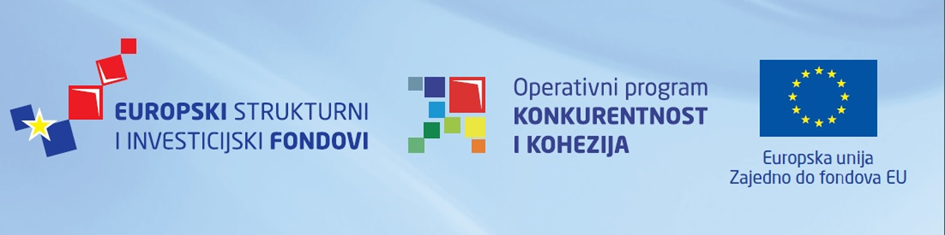 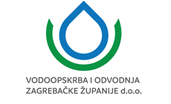 